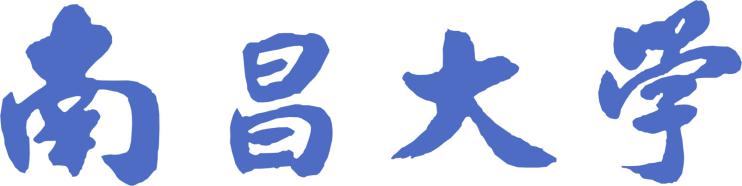 2017~2018学年本科教学质量报告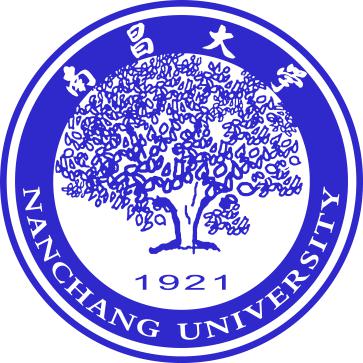 二O一八年十二月南昌大学2017～2018学年本科教学质量报告目录学校概况	1一、本科教育基本情况	4（一）教育教学理念和人才培养目标	4（二）学科与专业设置	5（三）生源质量与在校生数	8二、师资与教学条件	12（一）师资数量与结构	12（二）教学经费投入	14（三）教学用房与设备	14（四）公共信息资源	15三、教学建设与改革	16（一）专业建设	16（二）课程与教材建设	18（三）教学改革	20（四）教学运行	23（五）实践教学与协同育人	26四、专业培养能力	30（一）专业培养目标	30（二）专业培养方案	31（三）专业课程体系	34（四）专业师资与条件	35五、质量保障体系	42（一）质量标准和质量保障体系	42（二）教学资源和教师教学能力	44（三）教学监控与质量评估	47（四）信息反馈与激励机制	50六、学生学习效果	52（一）学习风气	52（二）学生学习满意度	54（三）基本理论与基本技能水平	54（四）毕业与就业	56七、特色发展	59八、上一年度存在问题的整改落实情况	64九、当前需要解决的问题及改进举措	66附件本科教学质量报告支撑数据	68学校概况南昌大学是国家“双一流”计划世界一流学科建设高校，是江西省唯一的国家“211工程”重点建设高校，是教育部与江西省部省合建高校，是江西省高水平大学整体建设高校。学校地处“英雄城”南昌市，拥有前湖、青山湖、东湖、鄱阳湖和抚州5个校区，其中前湖主校区占地面积4520亩，校舍建筑面积130万平方米。学校办学始于1921年创办的江西公立医学专门学校和1940年创建的国立中正大学。1993年，江西大学与江西工业大学合并组建南昌大学，开创了全国高等教育体制改革的先河。2005年，南昌大学与江西医学院合并组建新南昌大学，揭开了学校改革发展的崭新一页。党和国家领导人、教育部和江西省委、省政府高度重视学校的建设与发展。2008年10月，习近平同志视察学校时深情寄语“南昌大学前景无限”。2016年2月，习近平总书记再次亲临学校视察，就高校科研创新和人才培养发表重要讲话，并勉励学校走创新发展之路，希望当代大学生珍惜韶华，用青春铺路，让理想延伸。学校现设有人文社科学部、理工学部和医学部，拥有12个学科门类的100多个本科专业，3个国家重点（培育）学科， 15个博士学位授权一级学科, 46个硕士学位授权一级学科，1种博士专业学位授权和23种硕士专业学位授权（其中工程硕士有20个领域），11个博士后科研流动站。学校设有5所附属医院，共有9个国家临床重点专科。学校的化学、临床医学、农业科学（食品科学与工程为主）、工程学、材料科学、药理学与毒理学六个学科已进入ESI全球排名前1%，其中农业科学（食品科学与工程为主）进入ESI世界排名前2.2‰，临床医学进入ESI世界排名前4‰。在全国第四轮学科整体水平评估中，食品科学与工程学科位列第3名。学校本部现有教职工4481人（其中专任教师2460人，正副教授1420人），其中“双聘”院士4人，国家“973计划”首席科学家2人，国家“万人计划”领军人才8人、青年拔尖人才1人，国家“杰出青年科学基金”获得者6人、“优秀青年科学基金”获得者2人，“长江学者”特聘教授6人，中科院“百人计划”人选2人，全国优秀博士学位论文指导教师1人，国家“百千万人才工程”16人，国际食品科学院院士1人，国务院学位委员会学科评议组成员1人，教育部科学技术委员会学部委员2人，国家科技部领军人才3人，教育部“新（跨）世纪优秀人才支持计划”12人。学校涌现了国际护理界最高荣誉奖“南丁格尔奖章”获得者邹德凤、全国优秀共产党员江风益等一批崇尚师德、爱岗敬业的典型。学校本部现有全日制本科学生35660人，各类研究生14864人，国（境）外学生963人。学校积极探索拔尖创新人才培养新模式，成立了“际銮书院”，推行跨学科、跨学院培养人才的改革。2014年，学校荣获国家级教学成果二等奖3项。建校以来，学校共培养了40多万优秀人才，为国家和地方经济社会发展作出了重要贡献。学校是教育部普通高校本科教学工作水平评估优秀高校，顺利接受本科教学工作审核评估，具备扎实的办学基础。现有1名国家教学名师，1个国家级教学团队，1门国家级双语教学示范课程，2门国家级精品课程，1门国家级英语授课品牌课程，4门国家级精品视频公开课，2门国家级精品资源共享课，3门国家级精品在线开放课程，3个国家级专业综合改革试点项目，9种“十二五”国家级规划教材，9个国家级特色专业，2个国家级虚拟仿真实验教学中心，5个国家实验教学示范中心，2个国家级大学生校外实践教育基地，4个国家级工程实践教育中心，14个本科国家级卓越人才教育培养计划专业。学校是全国首批深化创新创业教育改革示范高校，是教育部中国教育和科研计算机网（CERNET）江西主节点单位，是江西唯一参与中国下一代互联网示范工程CNGI建设的高校。学校现有1个国家重点实验室，1个国家工程技术研究中心，1个国家地方联合工程研究中心，1个国家国际合作基地，1个教育部人文社会科学重点研究基地，1个全国红色旅游创新发展研究基地，2个教育部重点实验室，3个教育部工程研究中心，1个国家级大学科技园，9个江西省协同创新中心。2017年,学校获批国家自然科学基金项目273项，直接经费首次突破1亿元，立项数位列全国第22位，获批国家社会科学基金项目24项，其中一次性中标国家社科基金重大项目3项，立项数并列全国高校第26位。学校协同创新能力不断增强，取得了一批原创性、标志性、有特色的科研成果。江风益教授团队“硅衬底高光效GaN基蓝色发光二极管”项目摘得2015年度唯一国家技术发明一等奖，这是自国家科学技术奖设立以来，首次由地方高校获得的一等奖，正助推江西打造“南昌光谷”。学校高水平科研论文取得突破，先后在Science、Nature子刊和Cell Stem Cell上发表。学校还与政府、企事业单位开展全方位、多层次合作，促进科技成果转化，推进政产学研用紧密结合。学校重视国际化办学，先后与30多个国家（地区）的100余所高校、科研机构建立了稳定的交流与合作关系。在法国普瓦提埃大学、印尼哈山努丁大学和西班牙卡斯蒂利亚拉曼查大学建有孔子学院和孔子课堂。学校与加拿大农业与农业食品部合作共建食品科学与技术联合实验室。进入新时代，南昌大学坚持以立德树人为根本，创新引领、改革攻坚，奋力开启新时代高水平大学建设新征程，努力提升办学治校、服务国家地方新境界，开创“育人为本、创新驱动、实干兴校、拼争一流”新局面，书写创建高水平大学实现百年辉煌的奋进之笔。（说明：本报告主要涵盖前湖、青山湖、东湖3个校区的本科教学质量情况。鄱阳湖校区是共青学院、高等职业技术教育办学基地，抚州校区是专科层次的医学教育及医学高等职业教育基地，其教学质量情况未包含在本报告中。本报告数据截至2018年8月31日）一、本科教育基本情况（一）教育教学理念和人才培养目标学校秉承创办之初江西公立医学专门学校“业精于勤，学在为人，服务于社会”和中正大学“科学救国、学以致用、独立创建、不仰外人”的办学思想，传承江西传统文化精华，践行“格物致新，厚德泽人”校训，积极策应国家和江西省重大战略部署，凝炼形成具有时代特征与自身特色的教育教学理念、价值追求和人才培养目标等。办学理念：学术立校、人才强校、依法治校。育人理念：人为本、德为先、学为上。理想追求：学生成才、学者成功、学校成名。价值导向：师生的幸福感、学校的成就感、社会的认同感。工作方针：育人为本、创新引领、合建驱动、改革攻坚、实干兴校、拼争一流。发展思路：强学科、精管理、惠民生、兴实干。服务面向：面向国家地方发展需求，面向经济建设主战场，面向国际学术前沿，坚持“为人民服务，为中国共产党治国理政服务，为巩固和发展中国特色社会主义制度服务，为改革开放和社会主义现代化建设服务”的宗旨，为江西省“创新引领、绿色崛起、实干担当、兴赣富民”提供人才、技术与智力支撑。人才培养目标：培养具有坚定政治认同、强烈国家意识、勇担社会责任、坚守文化自信、健全人格养成、宽厚基础知识、扎实专业技能、开放创新思维、恪守科学精神、宽广国际视野的国家栋梁和社会精英。本科教育教学重点任务：建设一流本科，做强一流专业，培养一流人才。育人方针：坚持“德育为先、能力为重、个性培养、全面发展”思路，做到三为了、三全、五结合、五加强（“三三五五”方针）。“三为了”：一切为了学生，为了一切学生、为了学生一切。“三全”：全员育人、全过程育人、全方位育人。“五结合”“五加强”：专业教育与通识教育相结合，加强通识教育；共性教育与个性教育相结合，加强个性教育；理论教学与实践教学相结合，加强实践教学；课内教学与课外教学相结合，加强课外教学；校内教学与校外教学相结合，加强校外教学。（二）学科与专业设置学校拥有哲学、经济学、法学、教育学、文学、历史学、理学、工学、农学、医学、管理学和艺术学12个学科门类，其中食品科学、材料物理与化学为国家重点学科，材料加工工程为国家重点培育学科，新材料技术学科群为世界一流学科，化学、临床医学、农业科学（食品科学与工程为主）、工程学、材料科学、药理学与毒理学六个学科已进入ESI全球排名前1%，其中农业科学（食品科学与工程为主）进入ESI世界排名前2.2‰，临床医学进入ESI世界排名前4‰。15个博士学位授权一级学科, 46个硕士学位授权一级学科，覆盖全部本科专业，有力支撑了本科教育的发展。学校已建成布局合理、协调发展的本科专业体系。有新能源材料与器件等14个国家级卓越人才教育培养计划专业，电子信息工程等3个国家专业“综合改革试点”项目，生物科学等9个省级专业“综合改革试点”项目，材料成型及控制工程等9个国家级特色专业，自动化等17个省级特色专业，新闻学等36个省级品牌专业（详见表1和表2、表3、表4）。表1　南昌大学国家级、省级专业“综合改革试点”项目一览表表2 南昌大学国家级、省级特色专业一览表表3  南昌大学国家级“卓越工程师、农林人才、医生教育培养计划”专业一览表表4南昌大学省级品牌专业一览表（三）生源质量与在校生数1. 招生情况2018年，学校本部面向全国31个省（市、区）及港澳台地区招收普通文理类、综合改革、艺术类、普通体育类、高水平运动员、运动训练、保送生、国家专项、地方专项、苏区专项、新疆内地高中班、新疆克州定向、南疆单列、港澳台地区学生等类别110个专业的本科生共8251人（不含预科生，见表5）。其中普通文理类6227人，占75.47%；农村生源4020人，占48.72%；男生4621人，占56.01%；汉族7917人，占95.95%；江西省生源4050人，占49.08%。从学科分类看，文科占27.92%，理工科占44.59%，医科占18.59%（见表6）。表5  2018年各类新生人数统计表表6  2018级新生分学科人数统计表2. 生源质量全国各地报考学校的考生逐年增多，各省录取分数线逐年提高，第一志愿投档满额省份数为23个，新生第一志愿录取率为98.59%，江西考生平均高出一本线45.18分。省外考生平均高出一本线89.20分；除了实行综合改革的上海和浙江考生分别高出一本线平均为105分和24分之外，文史科类有5个省份、理工科类有7个省份的投档线高出一本线100分及以上，其中理工科类在辽宁的招生投档线高出一本线225分。（见表7、表8）。表7   南昌大学2018年各省本科招生录取分数情况表8   南昌大学2018年新生投档线高出一本线情况统计表3. 在校生人数学校全日制在校生46814人，其中本科生35660人，硕士研究生9913人，博士研究生652人，留学生565人，折合在校生数为53611.2（见表9）。从学科类别看，全日制本科生中文科占26.6%，理工科占44.57%，医科占20.94%（见表10）。本科生人数占全日制在校生76.17%，与上学年相比，本科生规模继续压缩2个百分点，研究生和留学生人数持续增加，人才培养结构进一步优化。表9  2017~2018学年各类在校生人数统计表表10  2017~2018学年全日制本科在校生人数统计表二、师资与教学条件（一）师资数量与结构1. 总体情况学校高度重视人才工作，将2018年定位为“引智聚才”年，持续优化师资队伍规模与结构，大力引进和培养高层次人才，不断提升人才队伍水平，已形成了一支具有较好水平与实力的师资人才队伍。高层次人才作用不断凸显，为学校实现新发展、新突破、新跨域提供强劲的人力支持。截至2018年9月，学校有专任教师2,460人，直属附属医院临床医师1,555人，非直属附属医院医师90人，外聘教师599人（其中，聘请境外教师74人），折合教师数为2,993.5人，生师比为17.55:1；教师队伍中拥有包括“双聘”院士、国家“973计划”首席科学家、国家“万人计划”领军人才，国家“杰出青年科学基金”获得者、“长江学者”特聘教授、国家教学名师等一大批优秀人才（详见学校概况师资介绍），为学校本科教育教学提供了较好的师资保障。2. 师资概况（校本部）学位结构：具有硕士学位的专任教师875人，占教师总数的35.57%。其中，具有博士以上学位的教师1237人，占比50.28%，学位结构满足教学的需要。学缘结构：具有外校学历教育背景的专任教师1,630人，占教师总数的66.26%。具有一年以上海外留学经历的专任教师649人，占比26.38%，学缘结构持续优化。职称结构：具有高级职称的专任教师1,420人（其中正高577人，副高843人），占教师总数的57.72%，具有中级职称的专任教师991人，占教师总数的40.28%；职称结构合理，符合学校定位。表11   2017~2018学年专任教师职称结构表年龄结构：专任教师中，45岁以下的中青年专任教师1,480人，占比60.16%。其中35岁以下的专任教师479人，占教师总数的19.47%，教师队伍充满活力。表12  2017~2018学年专任教师年龄结构表（二）教学经费投入2017年，学校按照“量入为出、收支平衡、突出重点、兼顾一般”的预算编制原则，统筹安排经费，为本科教学提供了坚实的财力保障。全年本科教学经费22,345.52万元，其中教学日常运行支出14,832.99万元，生均4,159.56元；本科教学改革与建设专项经费7,512.53万元，本科生实践教学支出3,835.10万元，生均实践教学经费1,075.46元。此外，学校从中央支持地方高校改革发展专项中划拨专项经费1,500.00万元，重点支持实验教学条件建设、创新创业实践公共平台建设。江西省高水平大学建设专项资金划拨8,000.00万用于本科教学，重点支持一流本科专业建设。（三）教学用房与设备1. 教学用房学校本部拥有前湖、东湖和青山湖3个校区，校园总占地面积约3,785,215.59㎡；教学行政用房建筑总面积873,239㎡；教室面积175，383㎡，实验室、实习场所面积为240,584㎡；运动场地面积173,200㎡；学生宿舍面积612,008.59㎡。生均实验室面积3.13㎡，生均教学行政用房18.87㎡。公共教室。现有公共教室755间，座位数71812个。其中，多媒体教室423间，座位数55,306个，语音室46间，座位数2,794个，百名学生配有多媒体教室和语音教室座位数为125个；高、标清各类录播教室6间，座位数675个，其中沉浸式远程互动教室1间，座位数120个，1080P全高清视频录播教室2间，座位数130个，微格教室2间，座位数105个，标准化考场100间。各类教室结构合理、功能齐全，能基本满足教学的需要。体育设施。学校有400米塑胶标准田径场6个，人工草皮足球场5个，天然草皮足球场1个，室外篮球场59个，塑胶排球场14个，塑胶网球场9个，体育馆1座，体育场1个，室内恒温游泳馆1个，室外游泳池2个，新建网球•羽毛球馆1座。实验室和仪器设备。学校拥有10个基础实验中心和46个专业实验室，涵盖12个学科门类。其中含2个国家级虚拟仿真实验教学中心，5个国家级实验教学示范中心，16个省级实验教学示范中心。全校教学科研仪器设备总值170，765.79万元，生均教学科研仪器设备值,3.25万元，本学年新增教学科研仪器设备34，502.74万元。（四）公共信息资源1. 图书及应用学校图书馆是中国高等教育文献保障系统成员馆、CALIS江西省高校文献信息服务中心、教育部科技查新工作站（L25）、江西省医学科技情报中心。学校设有前湖校区中心馆、青山湖校区分馆和东湖校区分馆，57个阅览室、4372个座位，馆舍面积6万余平方米；拥有纸质图书337.9万册，电子图书268.4万册，生均图书63.03册；引进数据库308种，拥有中外期刊1854种。学校投入图书购置经费逐年增长。2017年图书购置经费为1645万元，比上年度增长16.4 %。全年共采购中外文图书31352种/92006册；订购中外文期刊1854种/2411份；订购报纸91种/204份；购买数据库308种,其中电子期刊56466种。图书馆每周开放91小时，全年接待读者71.28万人次；图书馆主页年访问量为114.87万人次，平均每天访问量为3147人次；全文电子文献年下载量616.14万篇，传递文献31192篇。全年完成查新报告2293份，接待查收查引委托用户5131人次，深入开展学科服务和科研定题服务。2. 信息资源学校持续投入信息化基础设施建设工作。校园IP网络有线楼栋全通达、无线覆盖主要区域，实现了IPv4与IPv6共存，师生在教学、办公区域免费使用；校园数据中心搭建云计算基础架构平台，实现计算池和存储池资源的动态分配；数据交换、统一身份认证和门户系统三大应用支撑平台为数据共享、应用整合提供技术保障；电子邮件、校园一卡通及各类业务系统为师生提供服务。目前学校正在开展学生宿舍光纤网络建设和数字校园应用支撑平台升级扩建工作。校园网络主干带宽万兆，出口总带宽为4.1G，高峰流量达到3.1G，日常流量约2.5G，另有IPv6专用通道带宽1G，学校建设有线网络布线端口约2万个，无线接入AP超过6000个，日常上网在线用户数约1.5万，高峰并发用户数达3万；数据中心机房装配服务器114台，提供的网络存储空间总量为513T，实现了光纤SAN（490T）和IP SAN（23T）的双存储模式，云平台部署了16台高性能ESX Server主机，承载了虚拟机440余个，电子邮件用户数 11.6万余个；通过三大应用支撑平台整合了人力资源、财务、教务、研究生、一卡通、后勤门禁、网络教学、OA办公等系统。与上学年相比，IPv6专用通道带宽增加0.5G，虚拟机增加60余个，电子邮件用户数增加6600余个。三、教学建设与改革（一）专业建设1. 加强专业顶层设计和规划学校坚持质量、规模、结构、效益的协调统一，调整专业方向，控制招生专业规模，优化专业结构，建设优势专业，打造特色专业，改造传统专业，培育新兴专业，构建具有自身特色的结构合理、协调发展的专业体系，以满足国家特别是江西经济建设与社会发展对各类创新型、复合型人才的需求。学校现有9个国家特色专业，3个国家综合改革试点专业，12个国家级“卓越工程师”教育培养计划专业，国家级“卓越医生”教育培养计划专业1个，国家级“卓越农林人才”教育培养计划专业1个，省级“卓越法治人才”教育培养计划专业1个，省级“卓越新闻传播人才”教育培养计划专业1个。2. 进一步完善本科人才培养方案根据《普通高校本科专业类教学质量国家标准》和国际实质等效的专业评估/认证标准，结合学校实际，修订《2016版南昌大学人才培养方案》；将“双创”教育理念融入培养方案，要求人文社科类专业不少于总学分的18%，理工医艺类专业不少于总学分的28%，“卓越教育计划”各专业不少于总学分的30%，进一步形成了学校本科人才培养方案的特色。学校严格执行本科人才培养方案，要求学院将培养方案录入教务管理系统，实行信息化管理，严格培养方案的微调，将学院执行培养方案情况作为学院年度考核的重要指标。3. 建立专业动态调整机制学校按照“稳定规模、优化结构、强化特色、注重创新”的思路，研制专业动态调整机制，建立了质量标准。一是压缩专业规模，停办停招招生困难、就业率低、无发展潜力和竞争优势专业。全学年停办/停招舞蹈表演，物流管理、国际经济与贸易、戏剧影视文学、经济统计学、卫生检验与检疫等6个专业。二是严格新专业申报，重点增设国家战略紧缺、地方经济社会发展急需专业，学年新增2个专业；三是加强优势专业建设，坚持将学科优势转化为人才培养优势，充分发挥国家级和省部级重点学科对专业建设的支撑作用，主动适应经济社会发展的需要，积极培育、凝练专业特色和强化、提升专业优势，形成了一批特色鲜明、实力雄厚、具有一定影响力的优势特色专业；四是开展专业综合评价，分别开展了校内专业综合评估和参加江西省专业综合评价，充分发挥评价的导向、诊断、持续改进功能，使专业综合评价成为衡量专业建设水平的公平秤、引导学院优化专业布局的风向标、促进各专业更加重视人才培养的发动机，已参评的70个专业中，86%进入全省排名前3。4. 积极推动专业认证评估学校积极组织相关专业申请参加工程教育专业认证，以评促建，加强专业内涵建设。2018年3个专业获得工程教育专业认证受理，其中化学工程与工艺、环境工程专业专家入校考查。临床医学专业通过临床医学专业认证，土木工程通过认证，2018年6月，环境工程专业接受了工程教育专业认证专家进校考查。（二）课程与教材建设学校通过构建通识教育课程平台、完善专业教育课程体系、加强优质课程建设，依托课程网站，打造网络课堂等现代化教学平台，发挥精品课程的示范辐射效应，不断完善课程资源建设。1. 推进创新创业教育课程建设学校通过强化创新创业通识教育、重视专业+创新创业课程建设，构建由“通识课+跨学科基础课+专业主干课+创新创业学分课”组成的学科交叉融合、专业互通集成的创新创业教育课程体系，打造了依次递进、有机衔接、科学合理的专门课程群。自建《大学生创新创业基础》、《大学生职业发展与就业指导》等Ⅰ类通识课，将《KAB创业教育》和竞赛类课程纳入Ⅱ类通识课体系。截止目前，学校已建有225门创新创业选修课程，并通过引进MOOC课程为学生提供多样化教学体验，获得创新创业学分学生达10261人次。此外，学校组织编写通识教育、创业+专业教育等多部创新创业教材，其中受省教育工委委托主编《大学生创新创业基础》（本科版）已出版发行并面向全省高校推广。2. 完善在线开放课程资源体系一是建成校、省联动开放课程资源共享平台。基于“东西部联盟”、“江西联盟”贯通共享的“南昌大学在线大学”平台正式与校网络教学平台合并。在线课程资源共享平台与南昌大学教务管理系统联通，运行跨校、校内混合式、在线式课程共计2168门，并纳入教务学分认证体系。上半年外校修读学校课程3022校次，达295626人次；下半年（截至12月12日）修读学校课程4100校次，达412597人次，全年修读课程超过7100校次，学生突破70万人次。二是推荐自建课程进入国家级平台。其中23门课程上线爱课程网“中国大学MOOC”，10门课程上线“智慧树网”东西部联盟，8门课程上线清华大学“学堂在线”，12门课程上线深圳“优课联盟”，8门上线“学银在线”，3门上线“超星尔雅”。三是增加课程来源，引进多课程平台。与“爱课程网”“东西部高校课程共享联盟”“尔雅通识课”“优课联盟”“学堂在线”“学银在线”等慕课平台进行沟通，加强合作。四是继续组织培育校内在线课程，根据省厅要求组织开展第二批、第三批省级精品在线开放立项课程上线工作，组织认定98门课程为省级精品在线开放课程，其中学校29门，占全省近三分之一。五是加强在线开放课程的建设与共享。建设的“南昌大学在线大学”平台与省课程共享平台无缝对接，成为联通校省、沟通多课程联盟的教学资源共享平台。该平台与教务管理系统联动，加强校内外在线课程的管理。加大学校精品课程的转型升级，积极向国家级平台推荐自建课程，扩大学校的影响力。择优引进课程，作为学校课程体系的良好补充。3. 不断推进通识课程改革出台《南昌大学Ⅱ类通识教育课程管理办法（暂行）》，明确Ⅱ类通识教育课程建设标准，积极鼓励支持文、史、哲、经、管等人文社会学科建设高质量的通识课程，构建由人文科学类、社会科学类、自然科学类课程组成的II类通识教育课程体系，新增《中国历史十二讲》等一批优质课程。4. 课程数量结构日趋优化通过增设创新创业类课程，调整II类通识课程类别，课程结构进一步优化，与学校人才培养目标的契合度进一步提高。2017-2018学年实际开课数4497门：Ⅰ类通识课124门，Ⅱ类通识课207门，学科基础课1062门，专业主干课1597门，专业选修课1400门，创新创业课107门。5. 教材建设取得新成效学校重视各类教材的选用工作，出台《南昌大学教材选用质量标准》。要求符合选用“马工程”教材的课程必须选用“马工程”教材，未使用“马工程”教材的，须说明原因并提交《“马工程”教材相应课程自选教材论证报告》，经学院论证审核后报教务处备案的要求。其他课程应优先选用“十二五”以来的获奖教材、国家级规划教材及业界公认的高水平教材等。教材选用实行任课教师责任制，由任课教师根据课程需要填报《选用教材审批表》，对于选用自编教材的需单独填报《选用自编教材审批表》，由学院初步审核，教务处聘请评审专家进一步审核，并且强调了原版教材选用必须符合标准并通过学院的论证审核。（三）教学改革学校以国家“双一流”建设、部省合建、江西省整体高水平建设大学计划、一流本科建设等工作为契机，以问题为导向，积极开展人才培养模式改革，探索建立新的人才培养机制，与此同时，学校加强教育教学改革研究，为提升本科教育教学质量提供支持。1. 人才培养模式改革学校策应经济社会发展对人才的多样化需求，满足学生个性化发展的需要，创新型、应用型、复合型为主的多样化人才培养模式改革工作持续深入。拔尖创新型人才培养模式改革。在“前湖学院”综合实验班的基础上，学校成立“际銮书院”，积极探索书院制育人模式。“际銮书院”充分发挥综合性大学优势，整合理工医和人文社科等方面的优质教育教学资源，实施个性化、小班化、国际化的“三化”培养模式，实行导师制、书院制、学分制的“三制”管理模式，坚持教书与育人、理论与实践、课内与课外的“三融合”，实验班人才培养质量优秀，毕业生中，综合实验班70%、本硕班和国学班100%免试推荐至高水平大学进入研究生阶段学习深造。卓越应用型人才培养模式改革。学校共有国家级、省级“卓越人才计划”专业27个，形成了文理工医全覆盖的“卓越人才计划”培养体系。2018年，学校根据教育部等部门发布的“六卓越一拔尖”计划2.0系列文件精神，全面总结学校自2010年以来卓越人才教育培养计划建设工作开展情况，并对标2.0版启动新一轮卓越计划专业建设工作。卓越人才培养专业从选拔优秀学生、配备优质师资、优化课程结构、改进教学方法、强化实践教学、拓展学生视野、完善评价体系等方面进行改革。依托“校企”“校地”“校校企”合作，通过专业链与产业链、课程内容与职业标准、教学过程与生产过程的对接，实现人才培养规格与产业发展需要对接，推进人才培养与社会需求协同。复合型人才培养模式改革。学校以双学位、主辅修等形式为主体，通过开放游学、学分互认、学位互通等合作方式，增加学生第二校园经历，完善学生知识结构，探索复合型人才培养模式。本学年，新增双学位专业7个（全校总计30个），新增辅修专业4个（全校总计12个），共1198名学生获双学位和辅修证书。学校积极探索院校两级管理体制下跨学院跨学科的优势互补、联合培养复合型专业人才培养模式改革：经济管理学院开设会计学ACCA实验班，探索学历教育与职业认证教育相结合的人才培养模式改革；与东软集团、中兴软件技术有限公司、航天恒星科技有限公司、北京千锋互联教育集团等开办东软实验班、卓越中兴实验班、航天实验班和卓越千锋实验班等，探索校企合作订单式人才培养模式；法学院、外国语学院自主合作法学专业小语种类实验班，积极探索跨学院、跨专业培养复合型人才培养模式改革。学校积极开展与武汉大学、广西大学、宁夏大学等国内兄弟院校交流学习项目，与英国伦敦大学玛丽女王学院、俄罗斯巴斯基尔国立大学、韩国又松大学、建国大学、新加坡淡马锡理工学院、台湾元智大学、佛光大学等国（境）外合作院校长期交流学习项目，增加学生第二校园经历。2. 积极推进培养体制机制改革一是推进学分制改革。制定《南昌大学全日制本科学生学分制管理办法（2016年修订）》，实现对学生更加灵活、更加多样、更加个性化的培养；二是实行弹性学制。标准学制为4年的，学生可以在3-6年完成学业，标准学制为5年的，学生可以在4-7年完成学业；三是推行三学期制。制定《南昌大学三学期制实施方案》，鼓励学生走出课堂、走出校门、融入社会实践，拓宽视野，促进学生自主学习和创新能力的培养，加强学生的实践体验；四是实行“大类招生、分流培养”。2018年，在110个招生专业中，将其中29个专业整合成12个大类进行招生。学生第一学年学生修读相同的公共基础课和学科基础课，从第二学年开始，依据学生志愿、专业规模进行分专业培养；五是扩大转专业范围。除基础性专业、紧缺性专业外，绝大部分专业的转出、转入人数可以达到该专业当年实际招生人数的15%；六是深化主辅修制改革。鼓励学有余力的学生跨学科攻读，现有37个专业面向全校学生开设辅修专业，鼓励学有余力的学生跨学科攻读。3. 教育教学方法改革一是推进教学与信息技术的深度结合。把信息技术作为转变教师教学模式和学生学习方式的突破口，大力推进教学与信息技术的深度结合，建设南昌大学在线课程开放平台和网络教学平台。在线开放平台开发制作在线课程1868门，其中有国家级精品在线开放课程3门、国家级精品资源共享课2门、国家级精品视频公开课4门。立项45门省级精品课程，每学期从“爱课程网”“学堂在线”“超星尔雅”“东西部高校联盟”引进5-10门MOOC学分课程。录制国家级视频公开课、国家级精品资源共享课、在线开放课等课程以及其他各级各类比赛或课题申报等各类视频课程合计约2700余课时。网络教学平台继续升级，创造了基于移动通信设备、网络学习环境与课堂讨论相结合的教学情境，可以支持网络辅助教学、翻转课堂教学、在线课程、直播课堂、移动教学等多种教学模式。教师可以在线编辑建设课程，发布作业、考试、通知及答疑讨论，实时监管学生学习过程，随时导出签到、学习进度、成绩等统计数据，开展督学工作。本学年，网络教学平台每学期开展网络辅助课程2000余门，其中优秀课程500余门，全学年平台访问量超过700万人次，总讨论数15万条，师生互动交流积极，有效促进了教学质量提升。二是推动管理与信息技术的深度结合。为适应学校教学改革需要，学校自2003年起启用强智公司开发的教务管理信息化系统，经历两次重大升级，现已建设成集教务管理、学籍管理、教学考评、资源管理、教育科研等功能的教学一体化服务平台。在教学区、学生服务区设立了学生学业信息自助打印系统，满足学生打印学业信息的需求，学生可凭校园卡、身份证即可自助打印中英文学习成绩、在校证明等学业信息证明，同时还可以通过打印件上的二维码验证信息真伪。本学年为18,780学生提供102,688份证明材料。三是教学相长方法手段创新。学校鼓励教师积极开展教学研究和教学方法、教学手段创新。在研国家级、省级教改项目140项，研究经费125.10万元，获批国家级教学成果二等奖2项，省部级教学成果奖20项。在教改项目评审、教学成果奖评选时，倾斜支持教师开展教学方法、教学手段的改革与创新。讨论式、启发式、研讨式、项目式、案例式等教学方法越来越广泛用于日常教学，结合MOOC、微课等在线开放课程，开展线上线下相结合的混合式教学方法改革的实例也越来越多。近两届的省级教学成果奖中，涉及到教学方法与手段改革的项目占总获奖数的50%以上；马克思主义学院的“五步教学法”入选教育部“择优推广计划”，受到社会和教育界的广泛关注。积极推进小班化教学，在“际銮书院”已经先行先试了小班化教学，同时在部分学院的部分专业开展大班授课、小班研讨的试点，提升小班、小组教学比重，并逐步推广到其他专业。在倡导教师教学方法改革的同时，也注重引导学生学习方式的多元化，提升自主学习能力，着力构建开放、共享、集成的网络课程平台。在2016版培养方案中新设的生命教育类课程，要求学生通过网络课程平台完成。同时引导学生开展自主学习，通过参与科研训练项目、学科竞赛、创新创业训练项目、课外创新创业活动和社会实践等，激发学习兴趣，强化能力训练，实现学生学习模式从单一被动走向多元自主。（四）教学运行学校进一步规范日常教学管理，高标准完成各项日常教学工作任务，保障良好的教学秩序。1. 开课情况本学年秋季学期共有2161位教师承担本科生教学任务，开出课程2102门5776门次课程，春季学期共有2261位教师承担本科生教学任务，开出课程2218门5799门次课程。教授授课情况：本学年有522位教授为本科生上课，占教授总数的88.62%，另有部分教授因出国访学、生病等原因未上课；教授开出课程1192门共2172门次，分别占本学年学校开课总门数、总门次的29.19%和18.2%。课堂教学规模：学年课堂教学规模平均57.3人。全部门次课堂教学规模在60人以下占总开课门次的71.34%，其中3820门次课堂教学规模在30人以下（详见表13、表14）。表13  2017~2018学年秋季学期教学班级规模分布情况（按开课门次统计）表14   2017~2018学年春季学期教学班级规模分布情况（按开课门次统计）2. 教学秩序学校严格执行教学计划，加强教学秩序检查。坚持全校开学初第一周教学检查；坚持开学第一节课、新生第一节课的“领导干部听课制度”；坚持学期中的教学检查，注重定期和不定期检查学生的到课率和教师的到课、授课情况；严格履行调停课规定和办理程序。规范课堂教学管理已成为教学工作常态，教学课堂秩序井然有序。3. 考试管理与成绩评定优化学生学业评价方式。改革学生学业考核方法，实行知识、能力和素质并重的考核方法，着重考核学生综合运用已学知识解决实际问题的能力。在考核形式上，由期末一次性考核方式改变为过程考核和课内与课外相结合考核方式；在考核内容上，规范非标准答案考试，注重考查学生运用知识分析、解决问题的能力；在成绩记载的方式上，由过去百分制改为等级制，明确要求期末成绩各考核分数等级比例。将平均学分绩点作为评价学生学习状况的基本依据。规范考试考核组织管理。出台《南昌大学学生成绩评定及管理办法（2016年修订）》《南昌大学学生考试违规处理办法（2016年修订）》《南昌大学实验教学管理规程》等规章制度。明确考试试卷、考场组织、试卷评阅等方面要求。每学期将试卷质量、试卷管理、学生过程考核纳入教学检查重要内容。已建设100间标准化考场，提高考试管理信息化水平。学校组织的全国大学英语四、六级、南昌市中小学教师资格和剑桥商务英语证书等社会考试，严格遵守考试规范，未出现任何考试事故。4. 网络辅助教学本学年秋季学期学校网络教学平台上应开展网络辅助教学课程总数为2866门，实际应用网络辅助教学的课程为1969门，开展率接近70%。评教合格以上以上课程1724门，占实际开展网络辅助教学课程总数的87.56%；优秀课程522门，占实际开展网络辅助教学课程总数的26.51%。本学年春季学期，网络教学平台进行了更新升级，修改并完善了网络辅助教学评价体系。平台上应开展网络辅助教学课程总数为3583门，实际应用网络辅助教学的课程为2063门，开展率接近60%。评教合格以上课程1846门，占实际开展网络辅助教学课程总数的89.48%；优秀课程548门，占实际开展网络辅助教学课程总数的26.56%.（五）实践教学与协同育人学校牢固树立“实践育人、协同育人”的教育教学理念，贯彻“教书与育人、理论与实践、学生全面发展与个性发展、课内教学与课外教学、校内教学与校外教学相结合”的育人思路，配置、挖掘、拓展校内外优质资源，提高学生实践创新能力。1. 加强实践教学条件建设一是积极开展校内虚拟仿真实验教学中心建设。遴选出电子与通信虚拟仿真实验教学中心等8个中心为校级虚拟仿真实验中心（建设单位）；二是规划、管理、督促综合改革项目、“中西部高校能力提升”等项目等各类本科生人才培养专项经费。制定中央财政支持地方高校发展专项资金“实验教学设备完善及更新项目”和“创新创业项目”，总规划经费达1500万；三是拓展与建立校外实习基地。截至2018年8月31日，学校校外实习实训基地总数达681个，依托优势资源共建设31个大学生创新创业基地。2. 深入推进创新创业教育改革学校拥有创新创业教育专职教师736人，就业指导专职教师59人，创新创业教育兼职导师830人，拥有创新创业教育实践基地（平台）5个，其中创业示范基地3个，高校实践育人创新创业基地1个，众创空间1个。自2012年实施以来，累计开设创新创业学分课程（含学科竞赛类、实验模块类、创业实践类）225门，开设职业生涯规划及就业指导课程1门。全学年，学校组织教师创新创业专项培训2场次，培训教师279人次；开展创业培训项目19项，创新创业讲座42次；设立创新创业奖学金14万元；立项建设国家级大学生创新创业训练项目100个。在第四届中国 “互联网+”大学生创新创业大赛中，学校共组织参赛项目1500余项，参赛人数5000余人。经过初赛（院赛）、复赛、决赛，共有12个优秀项目进入省级决赛，5个项目入围国赛，荣获金奖1项、银奖2项、铜奖2项，学校获全国“先进集体奖”，排全国高校第19位。学校先后获“全国高校实践育人创新创业基地”“2018年度全国创新创业典型经验高校”“国家大学生科技创业实习基地”“江西省大学生创业实践示范基地”等荣誉数十项，形成了创意促进创新、创新引领创业、创业带动就业的良好格局。3. 加强学科竞赛和创新创业训练本学年，学校共立项国家级创新创业项目80项，校级创新创业训练项目500项。往届创新创业训练计划项目结题297项（国家级结题66项）。学校大力支持学生参加各类学科竞赛，在第四届中国“互联网+”大学生创新创业大赛省赛中取得优异成绩：识光人—“中国芯”引领全球健康照明项目荣获金奖，稻渔工程—引领产业扶贫新时代、CT建模专家项目荣获银奖，改“革”先锋—一种新型有机硅合成革专用胶、磁捕快-全球首创败血症快速检测试剂盒项目荣获铜奖，并获得先进集体奖；在全国大学生数学建模竞赛中，学校荣获二等奖6项；在美国大学生数学建模竞赛中，学校荣获国际一等奖6项,二等奖27项，三等奖31项；在第十三届全国大学生“恩智浦”杯智能汽车竞赛中，学校荣获一等奖2项，二等奖2项，三等奖2项；在第八届全国大学生机械创新设计大赛中，学校荣获一等奖1项，二等奖3项；在“外研社·国才杯”全国英语演讲大赛江西省赛中，学校荣获特等奖1项、一等奖5项、二等奖1项、三等奖2项；在第三届OCALE跨境电商创新创业能力大赛中，学校荣获一等奖1项、三等奖1项；在第五届中国大学生新媒体创意大赛中，学校荣获特等奖1项，一等奖1项，三等奖1项，最佳原创奖1项，最佳选题奖1项。4. 扎实开展学生社会实践学校把社会实践作为培养大学生实践能力的重要阵地，针对各专业特色,利用地域优势,重视校企协同的人才培养模式,加强实践教学资源的规划与管理, 培养具有实践能力、创新意识的特色人才。本学年，学校各级团组织主动适应新常态下高等教育发展的新需求，围绕实现学校综合改革目标的总体要求，以“践行十九大建功新时代”为主题，结合专业特色，组建6支全国专项、4支全国重点、2支省级专项、19支省级重点、68支校级实践队伍、62支院级实践队伍在江西、青海、贵州、内蒙古、山西等多个省份开展大学生骨干挂职、专业实习、社会热点问题调查、社会思潮辨析等社会实践活动，增长学生见识，增加参与机会，增进社会认同。帮助大学生在实践中关注人生、社会、世界，并在社会实践中学会透过社会热点问题去冷静分析当今社会主流思想，透过当今社会主流思想去探求社会主流发展方向。用独到的视野去发现问题，冷静而全面的分析问题、全面而细致的解决问题。通过参加一些实践性活动巩固所学的理论，增长一些书本上学不到的知识和技能。实践活动期间，建立三年以上服务意向社会实践服务基地32个，举办各类讲座、培训班100余场，为地方培训人员达3000余人次，印发宣传资料近万份，形成实践成果近百份，中国青年网、中国日报网、江西电视台、江西教育电视台、中国教育报、江西日报等各类省级以上主流媒体报道达190次，社会效益和育人成果好。5. 稳步推进“三学期制”学校每学年按40周标准周编排，分夏季、秋季和春季三个学期，春季学期、秋季学期为长学期18周（上课16周），夏季学期为短学期安排4周。两个长假分别在秋季学期至春季学期的寒假、春季学期至夏季学期之间的暑假。新生入学教育及军事训练安排在夏季学期内进行。学校各专业把实践教学作为短学期的教学重点和教学内容。根据专业特点安排认知实习、生产实习、社会调查、科研训练、创新创业学分课程修读等各种形式的实践教学。除安排实践教学外，学院应在短学期安排体现学科前沿、知识交叉的课程，激发学生的学习兴趣和热情，邀请国内外知名专家授课，开拓学生学术视野。各专业为学有余力的学生在短学期开设提高性课程，举办形式多样、内容丰富的“暑期学校”或“夏令营”。2018年，学校在往年工作基础上继续全面实施“三学期制”。经统计，参与夏季学期各类教学活动学生50000余人次，其中实习实训22000人次，开设各类讲座178场次（校外专家50场）。6. 推进国（境）外交流合作学校通过国际交流合作项目，引进外国优质教育资源和先进教育理念，提升本科教学水平。本学年，共交流本科生数728人，包括赴英国、美国、日本、俄罗斯、德国、韩国、印度和澳大利亚等国内外高校开展寒暑期学习交流等。探索中外合作办学的育人模式。学校与英国伦敦玛丽女王大学合作办学，成立南昌大学玛丽女王学院，成为国内唯一的临床医学专业本科合作办学项目。一是营造国际接轨的人才培养环境。合作学校成立了项目管理委员会，由双方副校长担任轮值主席。课程采用全英文授课，其中基础课程外籍老师授课比例超过50%，专业课程外籍老师授课比例达到80%。二是创新国际合作的人才培养方式。结合两校优势，采取了国际化管理方式并制定灵活的培养方案，优秀学生可赴玛丽女王大学进行短期和长期交流学习。采用小班化教学，将中方注重知识传授和外方注重个性发挥相结合，发挥教学方法双重性的优势。三是建立国际标准的质量评估机制。通过双方督导听课，与学生、教师和管理人员座谈、个别谈话等形式接受多层次的教学质量监督，保证教学质量。通过项目的实施，在学生创新能力培养、小班化教学、优质教育资源引进和学生综合素质培养等方面成绩斐然，人才培养质量不断提升。目前该合作办学项目的学生近900名，成为江西省合作办学的品牌项目。7. 毕业设计（论文）本学年学校全面深化本科生毕业设计（论文）管理改革，运用信息化手段，强化本科生毕业设计（论文）的过程管理。改革采取先行试点、分步全面实施方式，先选取涵盖文、理、工学科的八个学院作为毕业设计（论文）系统线上管理的试点单位，通过试点学院的运行，细化补充管理办法，调整系统模块，改进问题，完善细节，达到全校适用线上过程管理。本学年春季学期2019届毕业设计（论文）工作全校推行系统线上管理，结合已使用的“知网”毕业设计（论文）检测系统对本科生毕业设计（论文），引进“知网”毕业设计（论文）管理系统，实现毕业设计（论文）全过程“无纸化”线上管理，全面规范毕业设计（论文）教学管理工作，提升了毕业设计（论文）的质量。四、专业培养能力（一）专业培养目标学校主动适应新时代高等教育发展的新形势、新任务，形成了拔尖创新型、应用型、复合型三类人才培养目标框架，主动对接国家和区域发展战略，服务经济社会发展，构建了体现国家社会需求、时代精神和具有综合性大学特点，融知识、能力、素质教育为一体，突出培养社会责任、实践能力和创新创业精神的人才培养模式。在学校人才培养目标大框架下，各专业充分调研社会经济发展对本专业人才需求，根据学校办学定位和学院学科专业基础与特点，确定本专业人才培养目标。培养目标涵盖基本要求、知识要求、能力要求、素质要求等方面。基本要求：热爱祖国、拥护中国共产党；掌握马列主义、毛泽东思想和中国特色社会主义理论，具有历史使命感和社会责任感，践行社会主义核心价值观。知识要求：掌握文学、历史、哲学、艺术等学科的基本知识，社会科学学科的研究方法入门知识，自然科学与工程技术的基础知识和前沿知识，数学或逻辑学的基础知识。能力要求：具有正确思维和运用语言文字准确表达能力，发现和分析问题能力，团队协作能力，审美能力，外语应用能力，终生学习能力，组织管理能力。素质要求：具有担当精神，批判精神、创新精神、团队精神、纪律观念、法律意识和国际视野等。教育部本科教学工作审核评估专家认为：学校各专业培养目标定位适应国家、区域经济社会发展需要，专业人才培养目标定位与社会需求的适应度好。（二）专业培养方案学校全面贯彻党的立德树人教育方针，坚持社会主义办学方向，树立“以学生为本”的理念，适时调整人才培养方案，突出知识、能力、素质的协调发展，强化学生基本技能和专业特长培养，提升学生的创新创业能力，构建突出学校办学定位与特色且适应社会需求的本科人才培养体系。1. 分析需求，差异培养各专业在充分分析国家发展战略需求、产业发展对人才的多样化市场需求、学生发展个性需求、专业办学现状的基础上，确定本专业的办学特色、办学定位、规格与类型。把培养目标和培养标准落实在培养方案的具体环节中，制定能力培养的实现矩阵。根据本专业对行业的贡献度和学生个人发展的需求，参照本专业学生毕业去向，设置学术型、应用型、通用型等课程模块，设立跨学科课程模块，建设有针对性的课程体系。2. 参照标准，突出特色各专业把教育部教指委高等教育人才培养质量培养标准作为最低标准，参照各行业、国际组织制订的专业人才标准，制定符合本校实际的专业人才培养标准。工科专业以工程教育专业认证标准为指导，培养方案的制定体现工程教育专业认证通用标准与专业补充标准的要求，已进入卓越计划的专业，体现教育部卓越计划的基本要求。培养方案的修订还突出了学校文、理、工、医结合的综合性办学特色，课程设置打破学科壁垒，凝练跨学科、跨专业学科基础课程，优化Ⅱ类通识教育课程，拓展专业选修课，促进文、理、工、医渗透融合，跨学科交叉培养。3. 大类招生，分类培养学校优化整合现有专业，逐步实施按大类招生。一、二年级原则上按大类进行培养，三、四年级根据学生个人兴趣和发展需求实施专业分流，按专业培养。同一大类的学生修读统一的学科基础课程，各专业制订选课指南，为学生制定个性化的教学计划。4. 创新创业，重在教育学校构建创新创业教育课程体系，开设创业基础通识课程，设置创新创业类课程模块，将创新创业教育融入人才培养全过程。完善创新创业学分认定机制，以创新教育驱动创业，以创业实践激励创新，鼓励学生提早进入实验室、提早接触科学研究。5. 开放选课，提倡个性学校改革教学管理模式，推行学分制选课，以生为本，因材施教，引导学生根据自身兴趣爱好、学习能力、时间安排，在选课指南指导下，自主选课，实现个性化发展。各专业面向全校开放课程时应在课程教学大纲中明确规定课程的先修后续关系。6. 科学评价，重在过程学校改革学生成绩考核方法，树立以促进学生全面发展为目的的学习成绩评价观，实行以知识、能力和素质并重的考核方法。在考核形式上，由期末一次性考核改变为授课过程考核和课内与课外相结合的过程考核；在考核内容上，探索非标准答案的考题，注重考查学生运用知识分析、解决问题的能力；在成绩记载的方式上，由过去百分制改为等级制。7. 优化实践教学体系学校建立符合校情的实践教学质量标准，根据专业人才培养目标，建立模块化、分层次的实践教学体系。明确体系中各环节与毕业生的知识、能力和素质的关系，体现出对学生培养要求及对培养目标达成的贡献，同时将学生的专业能力培养的路径、实践内容、资源配置、质量保障等要求以明确清晰的路线图的形式呈现出来。表15  全校2017级各学科本科专业培养方案学分统计表（三）专业课程体系学校课程体系由通识教育课程、学科基础课程、专业课程和创新创业类课程构成。四年学制各专业通识教育课程约占30%，学科基础课程约占30%，专业课程约占36%，创新创业类课程约占4%；五年学制各专业通识教育课程约占23%，学科基础课程约占34%，专业课程约占40%，创新创业类课程约占3%。1. 通识教育课程通识教育课程旨在培养学生基本的人文、科学和艺术素养，训练科学的思维方式方法，提高伦理道德的价值判断能力、人际沟通与表达能力。通识教育课程分为Ⅰ类公共必修课程和Ⅱ类文化素质教育选修课程。2. 学科基础课程学科基础课程由体现专业最核心、最基础的主干课程（16门左右）组成。学生通过学科基础课程的学习能够奠定宽厚的学科基础、拓宽学生知识面、增强学生对知识融会贯通的能力，夯实自主学习、终身发展的基础。学科基础课程选择本专业最优秀教师授课，按照不同学科的特点及需要，明确不同级别的课程的教学质量标准，规定相应的教学要求，实行分级分类教学。3. 专业课程专业（或专业方向）课程根据学生就业、考研、出国或联合培养等要求灵活设置课程模块，允许学生根据自己的兴趣爱好、个性需求，在学院指导下选修适合自己的课程，选择适合自己的专业或者专业方向。专业或专业方向课程应以选修课程为主，课程教学大纲应注明课程修读顺序，开设可选修的课程量应多于学生应修课程量，满足学生选修愿望，保证授课质量，鼓励各学院跨学科开设交叉专业方向课程。4. 创新创业类课程通过创新创业实践，培养学生创业意识，创新精神和创新创业能力。创新创业课程学分获得方式包括选修学科竞赛类课程，赴海外研修，参加科研训练、学科竞赛、社会实践和参加学术讲座等教务处和相关部门认可的创新创业活动。学校鼓励开设针对国内外高水平竞赛的学科竞赛类课程，鼓励学院依托基础实验中心优势资源，建设跨学科综合类的实验类选修课，并将这些类课程纳入到创新创业学分认定课程范围。文科、艺术、医学类学生修读不低于2学分，理工科学生修读不低于4学分。（四）专业师资与条件学校不断优化师资队伍结构，补充紧缺专业、新办专业师资，专业师资队伍结构较为合理。表16  2017~2018学年学校各本科专业授课教师基本结构【注】：1.软件工程、信息安全专业师资按《教育部国家计委关于批准试办有关高等示范性软件学院的通知》（教高【2001】6号）文件有关规定执行；2.学校直属附属医院教职工未纳入专业专任教师统计。学校加大本科专业建设经费投入，2017年教学日常运行支出经费为14，832.99万元，年度教学改革与建设专项经费9，342.47万元，生均教学日常运行支出经费为4，212.36元，“十三五”期间学校安排近3亿元专项经费用于一流本科建设及本科教学审核评估整改，为每个申请受理工程教育专业认证的专业提供相应建设经费。学校加大本科实践教学条件建设，优先补充本科实验仪器设备，补齐短板，提升本科实验装备水平。本科实验经费支出为3，340.34万元，本科实习经费支出为494.76万元，生均本科实验经费为948.61元，生均实习经费为140.5元，加强与地方、行业、企业的联系，建设了一批高水平实习实践基地，保证了各专业实习实践教学的顺利开展。表17  2017~2018学年学校各本科专业校外实践教学基地情况五、质量保障体系（一）质量标准和质量保障体系1. 不断完善质量标准学校按照审核评估整改要求，选取决定教学质量的关键控制点，修订完善了一批质量标准体系。人才培养方案标准。2016年学校在教育教学思想大讨论基础上出台的《关于修订2016版本科专业人才培养方案的原则意见》，坚持“通专融合”与“个性化培养”相结合理念，推进“创新创业教育、大类培养、学分制选课、三学期制、学业评价等级制”等改革，增设培养目标实现矩阵图等举措，促进学生知识、能力和素质的有效提升。教学主要环节质量标准。学校建立了较为完善的教学管理制度，并在此基础上制定了《南昌大学本科教学主要环节质量标准（试行）》，包括理论教学环节、实验教学环节、实习教学环节、课程设计教学环节、毕业设计（论文）教学环节、试卷命题、考试工作、学业成绩评价等主要教学环节操作规范和质量标准。教学建设与管理标准。制定南昌大学《本科教学档案管理质量标准（试行）》《本科教材建设质量标准（试行）》《本科教材选用质量标准（试行）》《本科课程教学大纲质量标准（试行）》《本科教案质量标准（试行）》《本科理论教学安排质量标准（试行）》《教学实习基地建设与管理条例》《专业设置与动态调整实施办法（试行）》等，明确专业建设、课程建设、教材建设、实践教学等建设与管理标准。2. 进一步优化质量保障模式及体系学校通过多年的努力，逐步构建了“三全、三结合、三贯通”的质量监控与保障模式，即全员参与、全过程管理、全方位评估；日常教学管理、日常教学检查、日常教学督导相结合；教学信息采集监测、评估诊断、反馈提高相贯通。这一模式突出了学生评价的作用，强化了数据采集和定量评价，注重了评价结果的反馈与利用，“以评促建、以评促管、以评促改”已见成效，为本科教学工作的持续改进提供了有力保障。学校建立由教学决策、资源保障和教学执行、监控督导和教学评估、信息反馈等四个子系统组成的教学质量监控与保障体系（见图1），做到组织上全员参与、职权分明、相互协调和促进，功能上保障教学运转、全方位监控、及时反馈、持续改进和提高教学质量。一是教学决策系统。由学校党委常委会、校长办公会、专题会、学术委员会等决策机构组成，并成立了以学校主要负责人为组长、相关职能部门和学院主要负责人为成员的“南昌大学本科教学评估工作领导小组”。二是资源保障和教学执行系统。资源保障包括相关部门对本科教学经费、师资队伍、教学实验室与仪器设备、图书资料、教学场所、实践教学基地等“人、财、物”条件保障；教学执行包括教学计划、组织、管理，及宣传教育等活动。三是教学评估与监控督导系统。监控督导包括教学信息收集、日常和专项教学检查、教学督导；教学评估包括教师授课质量评价、专业综合评估、学校和学院教学状态评估等。四是信息反馈系统。信息经梳理分析后，以现场交流、书面送达、网上公示、公布报告等形式分类反馈，包括督导简报、教学状态数据公示，以及授课质量评价报告、专业综合评估报告、学院本科教学工作状态评估报告、学校年度质量报告等。同时，积极申报或参与教育部院校评估、专业认证（评估）、省教育厅专业综合评价等，关注国内影响较大的大学排行榜等信息，通过外部信息反馈，助推内部质量管理与保障。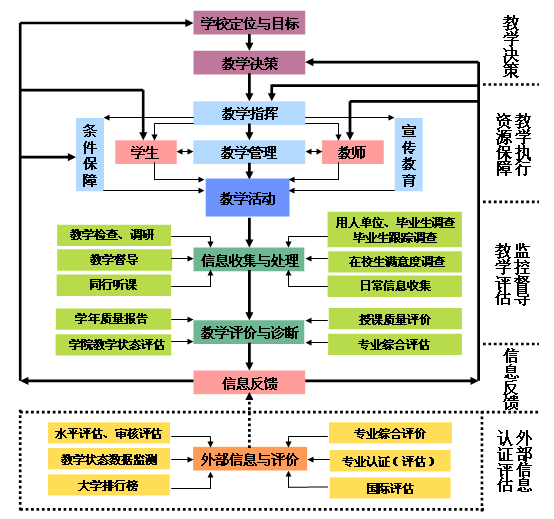 图1  南昌大学本科教学质量监控与保障体系示意图（二）教学资源和教师教学能力1．加强经费投入和教学设施建设学校统一思想，加强部门协作，保障充足的教学资源。一是通过各个渠道开展质量意识和质量责任的宣传教育，营造良好质量文化氛围。引导教职员工树立全面、全员、全过程的质量观，达成“质量”共识，形成“提高质量”工作习惯；二是通过建章立制，规范预算和管理，确保教学经费满足教学需要并合理使用；三是通过建立部门间、部门与学院间的沟通协调机制，合理有效配置资源，确保教室、实验室、图书馆、语音室、多媒体教室、体育设施、校园网、后勤保障等设施满足教学需求。2．教学资源与教师教学能力加强教师队伍建设与管理。2018年是学校的“引智聚才”年，也是学校“十三五”的攻坚之年，在教师队伍建设方面，一是突出重点，引进高层次人才，提升教师队伍素质。学校制订出台了《南昌大学高层次人才引进工作暂行办法》《南昌大学高层次人才考核暂行办法》《南昌大学人才队伍建设若干意见》等文件，对人才引进、培养等各方面问题进行了梳理和细化，提高了操作性。强化“学校主导、院系主体”的校院两级人才工作体制，制订《南昌大学人才类奖励实施细则》和《南昌大学人才队伍建设考核办法》，充分调动院系在选才、用才、育才方面的主动性，为人才队伍建设注入新动力。修订《南昌大学专业技术职务评聘管理办法（2015年版）》，充分发挥学校职称评审自主权，建立突出贡献专技人员或业绩特别突出的海外引进人才晋升正高级专业技术职务的绿色通道。二是着眼常态，建立长效机制，建设优良师德师风。学校自觉履行师德建设的主体责任，坚持把师德师风建设摆在教师队伍建设的首要位置。创新岗前培训模式，从革命传统教育、师德师风、各级人才政策、教学方法设计、科研项目申报、考核评价、专业技术职务晋升等方面，多角度开设与教师职业发展相关联的专题讲座，帮助新上岗教师做好职业规划设计。实施青年教师导师制，为青年教师配备治学严谨、师德高尚、学术造诣较深的导师，让每一位青年教师都有导师引领，尽快胜任教书育人工作；充分利用教师集中时间，组织教师学习《高等学校教师职业道德规范》《高校教师师德禁行行为“红七条”》《南昌大学师德考核实施办法（试行）》等制度文件；组织学院教授委员会主任等骨干队伍分批参加“加强师德师风建设做新时代党和人民满意的好老师”网络培训示范班。重视理想信念教育、法制教育和心理健康教育，引导教师做“有理想信念、有道德情操、有扎实知识、有仁爱之心”的好老师。三是强化能力，加强教师业务培训，提升教师教研水平。按照《南昌大学专业技术职务评聘管理办法（2015年版）》《南昌大学强化教师实践性能力训练管理暂行办法》的文件精神，学校组织开展教师实践能力培训工作，并从2018年开始执行工程、管理、法律、新闻、经济等应用型学科教师晋升高级专业技术职务须在任期内具有累积6个月以上相关实践工作背景。积极鼓励青年教师以委托培养方式攻读国内外重点院校博士研究生，2017年选送21位教师委托培养攻读博士学位，并有21位委托培养攻读博士学位的教师在2017年完成学业，回到教学科研岗位开展工作。2017年通过多种形式选派教师出国留学，扩展教师国际视野，增强教师学术水平，并进一步提高教师队伍出国留学比例。截止2017年12月底共计71名教师被选派出国留学（其中一年以上海（境）外留学的63人）。帮助青年教师提升教学水平。学校严格实施新入职教师本科课程教学准入制，积极开展青年教师培训、交流等活动，提升青年教师业务能力和教学水平。一是严格教师岗位准入，强化新入职教师培训。根据《南昌大学新入职教师本科课程教学准入制度实施办法（试行）》（南大教字〔2015〕3号）和《南昌大学新入职教师教学能力培训培养方案》（南大教函〔2017〕108号）等文件精神，分类设计培训项目，推进教师专业发展。本学年对348位申请进入课程准入的新入职教师进行了教学培训、助课考核和授课考察。二是促进优质教学成果的应用与共享，进一步提高教师业务水平和综合素养。教师教学发展中心与全国高校教师网络培训中心合作，开通南昌大学在线学习中心网络培训平台。不仅设置了“在线点播课程”“网络直播课程”“网络公开课”和“公开选修专题”这四大课程模块，而且依托网络教育平台，开展师德教育培训，加强社会主义核心价值观教育、理想信念教育、法制教育和心理健康教育，增设了“师德师风建设”“教师身心健康与心理调适”和“教师信息技术能力提升”等课程供老师们选修，为学校教师尤其是中青年教师提供了学习和提高师德水平及教学能力的网上学习平台，已有396人次进行网上课程培训。三是多方面开展教师培训，提高教师教学水平。进行主讲教师资格认定工作，组织青年教师进行微格教学演练，专家磨课、观摩、点评、完善，受训教师达153人；组织学校教师参加各类研修班学习如：国家教育行政学院组织开展高校新入职教师和管理干部专题网络培训、组织开展“加强师德师风建设牢记立德树人使命做新时代党和人民满意的好老师”专题网络培训、组织参加高校青年教师英文授课教学能力提升研修班等。四是搭建学习交流平台，提升教师教学能力。学校举办 “教学名师大讲堂”、“教学工作坊”和“本科教学公开课”等活动，共1642人次教师参加。对《前湖教务》季刊进行了栏目的增设，丰富期刊内容，并已出刊。开展“南昌大学韦林奖教金”的评选活动，学校10位老师获此荣誉。开展2018年国家“万人计划”教学名师遴选推荐工作，选出刘成梅教授为学校2018年“万人计划”教学名师候选人并向教育部推荐。在“第三届江西省高校青年教师教学竞赛”中有１位教师获得一等奖，3位教师获得二等奖，2位教师获得三等奖。（三）教学监控与质量评估1. 不断完善本科教学评估体系建设学校积极贯彻落实教育部“五位一体”本科教学评估制度，以提高人才培养质量为导向，以质量文化为价值追求，抓住课堂教学、专业建设和学院二级管理等学校本科人才培养的关节点（Key Nodes），研究、设计和开展教师授课质量评价（点）、专业建设水平评估（线）、学院教学状态评估（面），以及学校质量监测与评估（体），创建了一套“点线面体”相结合的多层次、全覆盖、常态化的本科教学内部评估体系，建立了以五个制度（即特色报告制度、常态评估制度、实时反馈制度、定向改进制度和激励约束制度）为内涵的本科教学持续改进长效机制。进一步健全授课质量评估体系（点）。学校进一步完善以学生对课程教学和课外（网络辅助）教学整体评教为基础（观测连续两次情况）、以专家（督导、同行）对课堂教学评教为重点、以专家对课外（网络辅助）教学评价为补充的“多主体全方位授课质量综合评价体系”。本学年新设在线开放课程人气奖。本学年两个学期学生参评率分别达到91.09%和92.16%，专家评教课程分别为1670和1392门次。通过授课质量评估，遴选了一批优质课程，促使一批长期在教学一线默默奉献的优秀教师脱颖而出。本学年共授予“授课质量优秀奖”255项、“授课质量优秀提名奖”237项，首次评出10项在线开放课程人气奖，引导教师积极建设在线开放课程；评出2项基本合格、3项不合格课程，进一步打造金课，淘汰水课。评价结果反馈给人事处、教师教学发展中心、各学院（部）等，在教师职称评聘、评优评先中得到应用，同时有利于院系针对性地开展帮扶等工作，形成了闭环机制，推动教师授课质量持续改进，教学质量“最后一公里”现象得到有效改善。积极开展专业认证与评估（线）。学校积极推进各专业申请国家的专业认证或评估，起草《南昌大学推进专业认证/评估工作方案》，对学校“十三五”期间专业认证/评估工作做出全面规划，将专业认证/评估工作纳入学院年度教学绩效考核；2018年资源环境与化工学院、机电工程学院、信息工程学院、软件学院共12个专业参与申报工程教育专业认证，其中化学工程与工艺、环境工程二个专业获批专家进校考查。2017年11月，临床医学专业接受了教育部专家进校考查并通过认证；2018年6月，环境工程专业接受了工程教育专业认证专家进校考查并通过认证。2017年学校36个专业参加了江西省本科专业综合评价工作，评估结果较好。经济学学、新闻学等17个专业排名全省第一，哲学、广告学等9个专业排名第二，历史学、土木工程等5个专业排名第三，学校排名进入前三的专业数占参评专业总数的比为86.1%。学校进一步优化校内本科专业综合评估工作。制定完善了《南昌大学本科专业综合评估工作实施办法（试行）》，将定量与定性评价相结合， 2017年再次完成全校已满一届毕业生本科专业的综合评估工作，坚持“以评促建、以评促管、以评促改”原则，根据得分高低按人文社科、理工、医学三大类分类排序，为本科专业“控制规模、调整结构、确保基础、突出优势、发展特色”提供了抓手。做好学院本科教学工作状态评估工作（面）。根据《南昌大学学院本科教学工作状态评估方案（试行）》，学校组织实施了2017年学院本科教学工作状态评估。学院评估以教学状态数据为基础，定量评价与定性评价相结合。学校在各学院撰写质量报告、各单位采集状态数据的基础上，召开学院（部）院长“本科教学发展与特色”报告会及专家评审会，有效推动学院提炼特色、发现问题、促进建设发展和持续改进工作，使学院领导和教师对本科教学更加重视和投入。2017年各学院自我查摆问题近50个，专家提出建设性意见百余条，并针对问题制订了具体的整改方案。2017年评出学院状态评估一等奖8个、二等奖8个、三等奖5个。学校整体本科教学状态评价（体）。依托教育部评估中心数据库，完成了教学基本状态数据3.1版采集填报工作；以全校本科教学基本状态数据为基础，结合授课质量评价、专业综合评估、学院状态评估和日常教学质量监控数据，对照审核评估指标体系，对学校本科教学质量进行写实性自我评价，形成全校本科教学年度质量报告。组织编制和发布了《2016~2017学年本科教学质量报告》，内容涵盖教育部规定必须提交的支撑数据，以及学校本科教育基本情况、师资与教学条件、教学建设与改革、质量保障体系、学生学习效果等，总结凝练了本科教育教学工作中的特色和经验，对上一年度存在问题的整改情况进行了说明，同时继续找出本科教学需要解决的主要问题，提出了具体的改进思路和措施。质量报告呈报省教育厅，并在官方网站发布，主动接受社会监督。质量报告全面、客观地反映了学校本科教学质量现状，既总结了经验和成绩，也指出了问题和不足，明确了以后的发展目标和任务。《质量报告》不仅起到了公开质量信息、接受社会监督和评价的作用，而且通过报告的编制过程，实现了自我诊断和自我完善的功能。学校受教育厅委托，承担了《江西省普通高校2016~2017学年本科教学质量分析报告》的编制工作，提升高水平大学对全省本科教学质量建设的贡献度。2. 建立教学基本状态常态监测机制学校重视利用信息技术完善对教学基本状态的监测，学校层面制定了《南昌大学信息公开实施细则》，定期上报《高等学校办学基本情况报表》等质量信息，每年面向社会发布包括25项核心数据在内的《本科教学质量报告》。校内常态监测方面：一是注重对日常状态数据的采集，坚持领导听课制、专家听课制、同行评教等制度，及时收集日常教学检查、教学管理和教学督导过程中的信息数据；二是定期公布状态数据、每天更新教师调停课信息等，为教学管理和督导工作提供及时的信息服务；三是加强与教师和学生的交流，拓展沟通渠道，如定期开展“面对面”座谈、接待来人来访、回复官网“师生通道”及教务处网站上师生留言等，及时掌握情况，为师生释疑解惑。3. 开展特色化的教学督导经过十余年的建设和发展，督导工作形成了自己独特的运行模式和工作机制。一是督导组受聘于校长，独立开展工作，督导信息真实客观；二是设大组长负责协调指挥，35位校级督导员按学科大类分为人文、理工、医科、通识组开展工作，很好地适应了综合性大学规模大、校区多、学科专业多的特点；三是实行校院两级督导制度和联系学院、联系专业、联系青年教师的“三联系制度”，校级督导负责指导院级督导组织建设和同行专家评教，协助教务处、学院等相关部门加强对各主要教学环节的把控；四是工作重点顺应教育教学的发展而变化，从“以督为主”向“督导结合”发展——督教、督学、督管、导教、导学、导管，再向“督导与评估相结合”方向发展；五是注重发挥专家型教学督导智囊作用，开展专题调研和理论研究，及时撰写经验总结与工作研究文章，为决策提供咨询服务；六是注重反馈和交流，在随机听课基础上，重点听取学生满意度较高（前30%）和较低的课程（后20%），为教师授课把脉诊断、开具良方，为遴选优质课程、淘汰劣质课程提供参考意见，保障了本科教学质量。目前，教学督导组织已成为支撑本科教学质量保障体系的重要力量。（四）信息反馈与激励机制1. 建立有效信息反馈机制学校建立了教学信息收集与处理流程，对不同的教学信息，分类处理、及时反馈给相应的教学管理、教学执行单位，以及相关干部职工和师生，必要时进行跟踪处理。反馈的主要渠道：一是在办公网公布教学专项检查情况、教学状态数据；二是专家听课后与任课老师进行面对面交流；三是专家填写听课表，详细记载有关信息，督评办收集整理后送达相关单位；四是任课教师通过学生评教平台、网络教学平台，可与学生进行网上交流，如网络教学平台全年访问量超700万人次，师生互动交流积极，有效促进了教学相长；五是通过“师生通道”、每栋教学楼的“教学督导工作信箱”等，进行线上线下的交流；六是督导员撰写调研咨询报告、编制《教学督导简报》等，向校领导、教学职能部门和教学单位反映情况。通过信息反馈和跟踪回访将工作扎实推进，有交地提高了教师的授课水平和质量，促进教风学风的健康发展。2. 健全本科教育教学激励机制学校出台《南昌大学表彰和奖励管理办法（暂行）》，设立“授课质量优秀奖”“专业综合评估优秀奖”“学院本科教学工作状态优胜奖”等奖项；出台《南昌大学专业技术职务评聘管理办法》，提高了评聘条件中对教学质量要求，职称评聘、评优奖励、教师培训等政策向教学一线倾斜，引导教师改进教风，把主要精力投入教学，主动改进教学质量。学校积极组织开展授课竞赛和实践教学竞赛。组织教师参加省级、国家级教学竞赛，发挥竞赛、评优的引导和激励作用，进一步促进了学院领导重视本科教学，促进教师把主要精力投入到教学工作中来，成为提高教学质量的坚定的拥护者和自觉实践者。本学年学校开展“南昌大学韦林奖教金”的评选活动，学校10位老师获此荣誉。进行了2018年国家“万人计划”教学名师遴选推荐工作，选出刘成梅教授为学校2018年“万人计划”教学名师候选人并向教育部推荐。在“第三届江西省高校青年教师教学竞赛” 中有１人获一等奖，3人获二等奖，2人获三等奖。六、学生学习效果（一）学习风气学校秉承“格物致新、厚德泽人”校训，抓校风促教风、抓教风引学风，注重在人才培养的每个环节养成良好的治学态度、学习方法和行为，积极营造“树优良学风、创一流校风”之良好氛围，培养学生积极进取、健康向上的精神风貌。多措并举，创建优良学风。1. 以制度立学风制定了校领导听课、巡考工作制度，领导带头抓学风；制定了《学院本科教学工作状态评估指标体系及评分细则》等文件，明确将学风、考风作为重要的考核指标；制订了《南昌大学学生成绩评定及管理办法》，引入等级制，树立以促进学生全面发展为目的的学习成绩评价观；修订了《南昌大学本科生综合素质测评办法》、《南昌大学本科优秀学生奖学金评定办法》等文件，激励学生潜心向学。此外，学校严抓学风督导督查和日常教学管理，完善考核和监督机制，培养学生良好的学习习惯；抓好课堂考勤，坚持领导、督导、同行、辅导员听课制，提高学生到课率和听课率。2. 以教风带学风学校坚持加强师德师风教育，开展“十大教学标兵”评选活动，召开教育教学大会表彰优秀教职工，涌现出了石秋杰、邹德凤等一批师德师风标兵人物。开展网上评教活动，督促教师认真备课、上课、创新课堂形式，促进了学校优良教风的形成，以教师言传身教带动了学风建设。同时学校实施“卓越班导”计划，全校共选聘1094名班级导师，评选出“卓越班导”15名，各学院根据实际，采取按班级、按寝室、按科研团队等形式进行班导配备，按照人生导航、专业引航、心理护航、职业助航的“四航”定位要求，重点是专业引航，充分发挥导师的特长和优势，积极主动地进公寓、下寝室，做团辅、开讲座，为学生专业选择、课程选择、专业学习和课题研究指点迷津，涌现出了文师华，刘国平等众多班导典型，受到了广大学生普遍好评。3. 以竞赛促学风学校积极打造学科竞赛平台，推进“一院一赛”计划，通过举办或鼓励学生参加各类比赛，有效地推动了学生们赶学比超的学习热情，实现了以赛促学的目的。学生参加全国“互联网+”大学生创新创业大赛、 “挑战杯”全国大学生课外学术科技作品竞赛和创业计划大赛、全国大学生数学建模竞赛、全国大学生机器人大赛、全国大学生机械创新设计大赛、全国高等医学院校大学生临床技能竞赛等重要赛亊中已连续多年获得佳绩。本学年学生获国家级奖达924人次，省级奖865人次。2017年第三届“互联网+”大学生创新创业大赛中，获得2银2铜。4. 以创新引学风学校建立了国家、省、校三级创新创业训练计划，2017年共开展320项创新创业训练计划项目，其中国家级50项。积极开展大学生科研训练项目，2017年共立项534项，学生参与人数共2014人。本学年学生共发表论文294篇，申请专利 39项。5. 以典型扬学风学校重视朋辈榜样的教育作用，深入开展“十大和谐班级”、“十大学生魅力人物”、“十佳学生干部”、“十佳学生党员标兵”等评选与表彰活动，同时组织部分优秀学子举办“青春开讲”巡回报告会，激发了正能量、主旋律的引导效应，发挥身边的榜样激励作用，在全校范围内形成了一种“树典型、比学习，学先进、比进步”的良好互助、竞争氛围。2017年学校共累计发放优秀学生奖学金、国家奖学金、国家励志奖学金、国家助学金及各类社会奖助学金资助等共计6317.57万元，41656人次获得各类奖励，有效地增强了学生学习动力，提升学生学习积极性不断提升。6. 以兴趣导学风为提高学生学习的积极性和主动性，学校在《南昌大学本科学生学籍管理实施细则》中制定允许在校学生按照相关规定调整专业；制定和实施了《南昌大学修读双学位、辅修专业管理办法》，鼓励学生修读双学位、辅修专业。2017级共有426人通过学校统一转专业转入本人更感兴趣的专业进行学习。学校充分发挥综合性大学的优势，各学院积极开设双学位专业，2017级双学位学生共有1749人。7. 以帮扶助学风针对港澳台及留学生，对部分基础课实行单独开班管理；针对延长学制的学生，实行集中辅导。针对学业困难类的394名学生建立了档案，并进行动态跟踪管理帮扶，确保绝大部分学生顺利完成学业。8. 以考纪正学风强化诚信应考教育，做到人人知晓、人人承诺；严格监考工作，明确监考教师职责；加强考试巡视，校院领导均亲自参与巡视，教学督导逐个考场进行巡查；严肃处理考试违规行为，零容忍、第一时间公示违纪情况并及时讨论处理。本学年共处分考试违纪71人次。（二）学生学习满意度学校注重发挥学生自我管理、自我教育、自我监督、自我服务功能，重视学生对自我学习和成长的感受，建立了定期调研的评价机制。学校确立了以学生为中心，以教师为主导的教学理念，自2011年始，每学期开展学生教学满意度网络评教工作，学生满意度测评结果成为教师教学评价的最基础最重要依据。本学年学生参评率91.63%，课程被评率97.82%，学生评教满意度为98.88%。2018年，学校从自我学习满意度和成长条件两方面对在校学生进行匿名网络问卷调查，结果显示：近70%的学生对自我学习状态感到满意，近74%的学生对学校提供的成长条件比较和非常满意，93.69%的学生对专业教学培养（教学水平和教学方式等）基本满意。（三）基本理论与基本技能水平1. 学生基础课程学习成绩良好，理论基础扎实学校高度重视基础课程教学，秉承“厚基础、宽口径”的培养理念，积极推进教学内容和方式改革，调动学生和教师的积极性。大学英语、计算机应用基础采用分级教学，体育、高等数学、大学物理采用挂牌选课方式。十门类基础课学生考试一次通过率达到92.85%，良好率达到75.68%（见表17）。表17  2017~2018学年十门类基础课程学生成绩分布注：思政类课程包括：中国近现代史纲要、思想道德修养与法律基础、毛泽东思想和中国特色社会主义理论、马克思主义原理。2. 学生基本技能功底扎实，综合素质较高英语水平。学校持续深化大学英语教学改革，全面调整大学英语课程设置，基础阶段《大学英语》课程按A、B及艺体类三个级别进行分级教学，重点夯实学生英语语言应用能力；提高阶段开设《通用外语》、《学术英语》课程，通过英语为媒介传授学生共性学术知识，培养学生批判性思维能力和基本学术素养，为学生使用英语进行专业课程学习拓展视野、打牢基础。学校积极开展多种形式的英语第二课堂活动，通过举办英语学科竞赛与训练，不断提高学生英语实际应用能力。2018届毕业生四级通过率达93.63%，六级通过率达51.23%。本学年在“外研社杯”全国大学生英语辩论赛、演讲大赛中，分别获全国一等奖和二等奖；在第23届“21世纪杯”全国英语演讲比赛中获得一等奖；在全国大学生英语竞赛江西省决赛暨“赣江杯”大学生英语竞赛中，学校获得团体奖第二名，29位学生获特等奖。计算机水平。学校计算机应用基础课程采取分级教学方法，满足不同基础学生的需求。新生进校后参加计算机应用能力测试，合格者可免修《计算机应用基础》课程，转为选修《web编程技术》课程，学生多次在相关大赛上取得好成绩。学生积极报名参加全国计算机等级考试，2017年下半年报名人数为3134人，通过率为35.0%， 2018年上半年报名人数为4311人，通过率为27.3%。体质健康测试。学校全面实施《国家学生体质健康标准(2014年修订版)》，推行测试报告制、公告制和新生入学体质健康测试制；2017年全校32161名学生顺利参加国家学生体质健康标准达标测试，及格率83.02%。体育竞赛水平。学年共有300余人次参加各类体育赛事，6人次获国际性赛事奖项、29人次获国家级赛事奖项。男女排球在中国大学生排球赛（南方赛区）中脱颖而出，双双晋级全国总决赛；男女篮球参加省运会取得1金1银，并成功进入CUBA东南赛区比赛；网球获得2018年中国大学生网球锦标赛男子团体银牌并囊括省运会高水平组的全部5块金牌；跆拳道获得2018年中国大学生跆拳道锦标赛2枚银牌；田径队获得2018年中国大学生田径锦标赛1枚金牌。（四）毕业与就业1. 毕业情况2018届本科毕业生8582人，毕业8301人，毕业率96.73%，授予学士学位8203人，学位授予率98.82%。2. 就业情况学校不断完善优化就业工作机制，力促毕业更高质量和更充分就业。在2018年全省就业工作评估检查中，学校获得优秀等级，被评为“2016－2018年度江西省教育厅全省普通高校毕业生就业工作先进单位”。截至2018年 8 月底，2018届校本部本科毕业生初次就业率为90.37%。其中考研录取率和出国（境）率分别为29.81%和3.34%，国内升学院校的主要类型是“985”院校和“211”院校，占比86.34%。从就业单位性质来看，进入国有企业、三资企业等企业就业的学生多，比率高达86.03%；进入党政机关、医疗卫生等事业单位就业人员次之，比率为12.33%；从地域分布来看，就业分布比较集中的省份（市）主要是江西省、广东省、浙江省、上海市等地，其中在江西省和广东省就业的毕业生比率分别为34.45%和22.58%。本科毕业生税前月均收入为5462.08元，较2017年提升了11.69%。3. 用人单位评价为进一步了解和掌握毕业生在用人单位的就业状况，以及用人单位对学校和毕业生的评价。本学年学校先后组织25批82人次赴北京、上海、广州、福建等10多个省市，签订74份就业基地协议。学校组织开展了用人单位校园招聘问卷调查活动，通过向来校招聘的用人单位发放614份调查问卷，有效回收600份，统计分析结果显示：50.85%的用人单位对学校毕业生整体满意，45.90%的用人单位表示比较满意，总体满意度达96.75%。4. 历届毕业生成就学校办学94年以来，已为社会输送人才累计四十余万。目前，广大校友分布在世界各地、社会各界，他们在各自岗位上勤奋努力，勇立潮头，为国家和社会作出了自己应有的贡献。毕业生中有“全国劳动模范”“全国三八红旗手”“全国优秀企业家”“全国先进生产（工作）者”“全国模范教师”“中国青年女科学家奖”等全国性荣誉称号的获得者，有“江西省劳动模范”“江西省五一劳动奖章”“江西省三八红旗手”“江西省十大杰出青年”“江西青年科学家”“江西省优秀企业家”等各种省级荣誉称号获得者。据统计，我校本科校友获“国家杰出青年科学基金”21人，排名全国高校第33位（1994-2015年）；获“教育部长江学者特聘教授” 14人，也排名全国高校第33位，省属地方高校排名第1（1999-2016年）。中国科学院院士黄克智1947年毕业于土木工程专业，中国工程院院士邱定藩1962年毕业于无机化工专业，中国工程院院士、发展中国家科学院院士丁健1978年毕业于临床医学专业，中国工程院院士钟登华1985年毕业于水利水电工程建筑专业，知名科学家管轶和饶毅为学校1978级临床医学专业学生。1988届毕业生石秋杰，教育部为其举办先进事迹报告会，令人震撼、催人奋进，在社会上引起了强烈反响，是全国教育系统学习的榜样，被追授“全国模范教师”荣誉称号；1993届毕业生雷群英获“第十届中国青年女科学家奖”；1996届毕业生李华旺在国际科研最前沿领域暗物质粒子探测卫星系统设计工作中担任该项目总设计师并做出突出贡献；1998届毕业生汪海燕，毕业不到六年就在薄膜与纳米材料科学领域取得杰出成绩，获得美国青年科学家的最高荣誉“美国青年科学家总统奖”；2001届毕业生熊斌，在抗洪中为救他人不幸殉职，被授予“革命烈士”称号；2003届工业设计专业毕业生丁春发创办的大公坊获国家级众创空间等荣誉称号；2004届毕业国防生刘强，因在重大军事演习、首批亚丁湾护航等工作中多次立功，作为军队和江西省唯一代表成功入选“2011年全国大学毕业生建功立业先进事迹报告团”；2010届毕业生桂千金2013年当选为第十二届全国人大代表，是江西代表团最小的“80后”全国人大代表；2013届毕业生唐蕊获得中央电视台首届“中国成语大会”2014年度总冠军。2017年，我校校友管轶获得2017年度国家科技进步奖特等奖；校友熊仁根、郑泉水获国家自然科学奖二等奖；校友郑永唐、付建辉、邓大君分别获国家科技进步奖二等奖。2018年，79级校友陈晔光入选中国科学院院士。七、特色发展（一）学科交叉、科教融合，培养基础学科交叉拔尖人才高等教育进入大众化以来，承担高等教育普及重要任务的地方高水平大学如何选拔优秀学生进入基础学科精英培养一流拔尖人才的问题，一直是南昌大学思考并探索的教育命题。学校自2008年起，利用综合性大学优势，集中优质教研资源，开办了面向理工基础学科的本硕实验班，实验班提出了引领区域经济社会发展拔尖创新人才“学科交叉、科教融合、因材施教、创新引领”的教育理念，确立了“志存高远、基础宽厚、个性鲜明、勇于创新”的培养目标，吸引和选拔校内最优秀学生投身基础科学研究，促成拔尖人才培养的良好氛围，引导学生成长为相关基础学科领域的一流领军人才。1. 创建学科交叉培养模式，改革课程体系，筑牢宽厚基础多学科平台培养实现学科交叉。本硕实验班设置物理、化学、生物、材料、力学等理工科基础学科专业，依托于汇集全校物理、化学、生物、材料、力学等多个基础学科的学术带头人和教学名师、具有优越实验条件的高水平科研平台高等研究院培养。课程体系凸显学科交叉融通。本硕实验班课程体系设置打破学科界限，体现多学科的交叉融合，基础专业的互通集成，培养学生宽厚基础。课程体系由“通识课+多学科基础课+专业主干课+跨专业选修课+科研训练课”组成。学科基础课涵盖数学、物理、化学、生物、材料、力学、等理工基础学科，学生一二年级统一修读。专业主干课、跨专业选修课打牢学生宽厚专业基础与技能。科研训练课在导师指导下进入课题组开展科研实验与实训，培养学生探索创新能力。培养方式实现个性化培养。实验班新生以学生兴趣和意愿为前提，通过笔试、面试等方式综合选拔，全面考察学生显性知识、隐性知识和发展潜力；培养中尊重学生兴趣与爱好自主选择专业；优选名师一对一配备导师，学生根据学习兴趣和专业规划自主选择导师，导师关注学生不同特点和个性差异，量身定制学生个性化培养计划，实现因材施教和个性化育人。选聘教学名师小班互动式、研讨式教学，倡导研究性学习，培养学生主动学习和独立思考的能力。2. 创新全方位培养机制，实施科教融合，培养创新能力导师导学引导学生全面发展。一对一指导的导师既做学生思想引路人，塑造学生优秀品格和健全人格，促进学生综合能力协调发展；又做学生科研传承人，指导学生专业选择，学习方案制订、学业规划、科研训练、毕业论文，引导学生全方位发展。科学训练引领学生学术发展。培养方案设置科学训练课程，导师设立交叉学科研究课题和研究经费，吸纳学生加入科研团队，指导学生开展科研实训。开放并鼓励学生进入国家级、省级实验教学示范中心、重点实验室、工程中心参与科技创新实践，大胆探索基础学科前沿。建立学术论文制度，定期举办学术交流会，培养创新意识，科教协同培养高水平人才。学术交流延伸学生学术视野。邀请多学科名家名师在高研院讲坛、名师讲堂、学术沙龙、学术年会等作学术报告335场，通过名家名师言传身教，营造浓厚的学术氛围和开放平等交流的气氛，让学生了解多学科学术前沿，拓展学生多学科的学术视野，激发学生的求知欲和创新的愿望。国际交流延展学生全球视域。与国内外名校建立合作关系，分期分批派遣82名学生赴境外一流高校短期学习与考察，让学生进入用国外一流教研场所科学研究，融入国际学科领域和一流科学家群体。与国内名校互派学生交换学习、选修课程，实行校际学分互认，拓展学生第二校园经历。滚动优补激励学生追求卓越。建立滚动退出和优选增补的动态流动机制，本硕实验班一二年级滚动退出和优选增补比例达到30%，形成学生互相竞争、不断提升、永葆卓越的激励氛围，促进学生奋发努力，引领学生成长为一流人才。书院管理引聚浓郁研学氛围。学校理顺育人关系，整合育人资源，成立际銮书院，实行统一管理、分工合作、优势互补、资源共享的书院制管理。配备完善学研软硬条件，提供学生自主学习、研讨交流、图书阅览等服务，开展丰富多彩的文体活动，促进相互学习、相互融合，形成了学校拔尖创新人才“平台特色培养，学科交叉融合、书院协同育人”的新型育人机制。3. 拔尖人才培养成效显著，探索带动全校，引领地方大学拔尖人才学生培养效果好。截止2017年，实验班学生本科期间获国家创新项目12项，获省级以上学科竞赛奖227人次，发表学术论文30余篇；前八届244名毕业生，超过90%的学生推免进入国内“985高校”或国际知名大学深造，87人跨专业录取；截止2018年12月已有87人攻读博士学位，14人已进入全球前100名大学或研究机构读博或博士后研究。首批已毕业的博士研究生逐渐在相关专业领域崭露头角，显示出很好的发展潜力和创新潜质，初步实现了成才率、成大才率高的阶段性目标。拔尖人才培养成效获同行高度认可。八届本硕班毕业生分布在物理、化学、生物学、材料、力学等19个一级学科学位点继续攻读硕士和博士学位。学科交叉和科教融合的培养奠定学生宽厚的基础和多学科的学习背景，深受同行专家的赞赏和录取单位导师欢迎。中科院黄克智、潘际銮、朱静、范守善等四位院士评价一致认为，“南昌大学拔尖创新人才培养的尝试，打破了学科和专业壁垒，培养学生多学科研究背景和创新能力，开展了很多有创新性的工作，可谓开地方高校之先河，为地方综合性大学开展精英教育探索可行之路进行了有益的探索，提供了很好的经验”。拔尖人才培养实践示范辐射效应明显。学校基础学科交叉拔尖创新人才培养试验探索与实践发挥了领跑辐射推广作用，推动了全校教育理念的更新与丰富，形成了“人为本、德为先、学为上”的育人理念，驱动了全校人才培养模式的多样化创新改革，带动了全校培养一流人才和本科教育质量明显提升，全面实施本科生导师制，全面实施全员全过程育人，全面开展“双创”教育。近三年本科生获国际、国家级奖项1805人次，发表学术论文1139篇，申请专利133项；在连续四届“互联网+”双创大赛中获2金7银7铜、3次先进集体奖、全国首批深化创新创业教育改革示范高校。（二）构建“四个维度”体系，推进“双创”教育深入开展在“大众创业，万众创新”的时代背景下，学校全面贯彻党的教育方针，落实立德树人根本任务，基于综合性大学大学科背景与多学科交叉优势，以全员育人、三学期制、学分制改革等为保障，以多学科交叉融合创新为引擎，同时将红色基因铸入创新创业教育，建设“红色基因传承、文理工医科渗透、产教研用协同”的创新创业教育体系，形成集“教育-实践-孵化-转化”完整的创新创业人才培育链，取得显著成效。1. 构建实践体系，实现全员参与有广度学校全面推进双创教育体制机制改革，从组织机构、师资队伍、实践平台、经费投入、创业服务等方面全方位保障与推动创新创业教育工作，确保创新创业教育工作制度化、科学化、规范化运行。健全完善创新创业实践实训教学体系，深化创新创业学分改革和课程体系，制定实施国家-省-校三级创新创业训练计划，推进“一院一赛”品牌计划，搭建校内训练平台和校外实训基地，健全双创导师库，全面推进“三学期制”，各类创新创业实践活动常态化开展，确保参加创新创业实践活动的学生达100%。2. 打造孵化空间，助推成果转化有温度学校积极锻造“教育-实践-孵化-转化”完整的创新创业人才培育链，打造校院两级创新创业孵化空间，依托成立的江西省首个校企合作创客空间——“汇智创客空间”，一共设立8个成果孵化区和成果孵化基金，形成学校内部完整的创新创业生态系统。依托南昌大学国家科技园，设立创业发展基金，并为双创人才队伍提供完备的硬件设施服务，将双创成果转化为优质教学资源与大赛项目，推进科教融合发展。3. 传承红色基因，助力精准扶贫有高度南昌大学传承发扬井冈山精神，实施“星火引航计划”工程，将红色基因铸入创新创业教育，在创新创业基地成立学生党支部，积极策应国家战略，主动服务地方乡村振兴和精准扶贫。积极创建师生精准扶贫团队，团队完成全国首个国家贫困县退出的第三方评估和国家精准扶贫省级工作成效的第三方评估江西组任务，利用夏季学期，在江西省100个县（市、区）开展专题培训，实质性推进人才和技术帮扶工作。大赛“稻渔工程”项目团队在江西省建立近20个稻渔综合种养核心示范区,辐射示范10万余亩，受益贫困户达1513户，4343人，持续带动江西贫困农民脱贫致富。4. 产教深度融合，服务江西发展有深度围绕江西“红色、绿色、古色”优势资源，结合重大战略性产业方向，依托 “一流”学科建设，打造以红色旅游、智能制造、绿色食品、节能材料、精准扶贫、智慧医疗等为代表的创新创业方向，加强校政校企合作，助力学生创新创业，推进产学研用深度融合。学校以中国“互联网+”大学生创新创业大赛为抓手，推进双创项目与江西产业发展的深度融合，入围大赛现场总决赛的5个项目已在江西成功落地。其中，金奖项目依托的硅衬底LED技术正助推打造“南昌光谷”千亿产业。八、上一年度存在问题的整改落实情况（一）“优质课程资源偏少，课程建设力度有待进一步加强”问题的整改1. 加强Ⅱ类通识教育课程建设出台《南昌大学Ⅱ类通识教育课程管理办法（暂行）》，明确Ⅱ类通识教育课程建设标准，系统规划建设通识核心课程、通识精品课程、学科交叉课程，积极鼓励支持文、史、哲、经、管等人文社会学科建设高质量的通识课程，努力提升所建设课程规模在开设课程中的占比，淘汰“水课”，打造“好课、金课”，切实提高课程教学质量，新增《中国历史十二讲》等一批优质课程。2. 加强在线开放课程建设修订完善《南昌大学在线开放课程建设方案（试行）》，结合教育信息技术的发展趋势，重点加强通识精品类课程、专业核心课程的在线课程建设，以此加强通识教育、提升专业建设效果。组织完成2018校级精品在线开放课程建设立项与孵化申报工作，15门立项，37门孵化，全校在线开放课程建成累计达68门，29门入围江西省第二批、第三批省级精品在线开放立项课程（占全省近三分之一），12门经评审入围江西省申报国家级精品在线开放课程课程（占全省五分之一强）。3. 加强课堂思政试点改革出台《南昌大学课堂教学管理办法（试行）》，确定“马克思主义基本原理”等七门课程为“课程思政教学改革试点”课程，大力推动以“课程思政”为目标的课堂教学改革，实现知识传授、能力培养和价值引领的有机统一，充分发挥各类各门课程的思想政治教育功能，构建全员全过程全方位的“大思政”育人格局，不断提高人才培养质量。4. 强化课堂教育教学改革以课堂教育教学改革为突破口，把学业评价方式改革作为切入点，积极推动课程教学模式的变革，提高教育教学质量；开展多样化的教师教学研讨交流、教学能力提升培训活动，加强课程团队建设、课程教学传帮带建设。（二）“参与国家或国际专业认证（或评估）认识不足、积极性不高” 问题的整改1. 加强顶层设计起草《南昌大学推进专业认证/评估工作方案》，对学校“十三五”期间专业认证/评估工作做出全面规划，将专业认证/评估工作纳入学院年度教学绩效考核。2. 加强学习培训采取走出去、请进来的方式加强专业认证培训，召开校内专业认证动员会暨经验交流会，协助信息工程学院、资源环境与化工学院等学院邀请专家来校讲座2场，组织各学院20余人次参加了专业机构开展的认证工作培训会，切实提高了学院对专业认证工作的认识水平和实务操作能力。3. 积极组织申报组织校内相关专业积极开展2018年工程教育专业认证申报工作，资源环境与化工学院、机电工程学院、信息工程学院、软件学院共12个专业参与申报，其中化学工程与工艺、制药工程、环境工程三个专业被受理，化学工程与工艺和环境工程接受教育部专家进校考查。4. 加强认证专业内涵建设学校对认证受理的专业从政策、经费上予以大力支持，投入专项经费支持申请认证专业加强建设，申请专业对照专业认证标准要求，将认证要求贯穿人才培养全过程，以评促建、以评促改，加强专业内涵建设，提升专业建设水平。九、当前需要解决的问题及改进举措（一）教学资源建设有待进一步加强，满足学生个性化发展需求习近平总书记指出：“我们对高等教育的需要比以往任何时候都更加迫切，对科学知识和卓越人才的渴求比以往任何时候都更加强烈。”加快建设创新型国家，实现中国梦亟需点燃创新驱动新引擎，培养创新型人才成为了高校的重点任务，而创新型人才的重要标志就是个性化，没有个性化就没有创造力。学校将满足学生个性化发展写进了培养方案，但学校为学生个性化发展的准备还不充分，主要表现在课程资源总量不足，从而导致学生无法根据自己的兴趣爱好和培养要求自由选课，以及学校的教学方式方法亟待改善，大班满堂灌的授课方式还是常态等。学校将采取以下措施予以改进。1. 加强课程资源建设。引入现代信息技术与网上资源，强化通识核心课程建设，扩大学生自由选课的空间。2. 推进专业调换改革。进一步提高转专业比例，实现专业开放，增加专业选择路径，让更多学生拥有根据自己的兴趣来选择专业的自由。3. 强化教学条件手段建设。改造现有教室，建设智慧教室，提供灵活多变的课桌椅，方便在课堂上开展师生互动、生生互动；增加教学新技术的应用与推广，有效推动课堂教学从“以教师讲授为主”向“以学生为中心”的教学方式转变。（二）课程思政和专业思政水平有待进一步提高，推动立德树人全面贯彻习近平总书记在全国高校思想政治工作会议上强调，要用好课堂教学这个主渠道，各类课程都要与思想政治理论课同向同行，形成协同效应。当前，学校部分教师还存在对课程思政和专业思政推进的必要性认知不足、以及专业课程的思政元素挖掘力度和深度不够等问题。学校将采取以下措施予以改进。1. 用“三全”育人贯彻立德树人。在构建全员、全过程、全方位“三全育人”大格局过程中，学校着力推动全面加强课程思政建设，做好整体设计，根据不同专业人才培养特点和专业能力素质要求，科学合理设计思想政治教育内容。修订教学大纲，要求各类课程教学大纲都要设置“立德树人”育人内涵专项模块，各门课程都要进行“立德树人”育人内涵设计。2. 用立德树人推动师资队伍建设。按照“四有”“四个引路人”“四个相统一”的要求，开展“立德树人，教书育人”师德师风宣传培训活动，调动和挖掘教师参与思想政治工作的积极性和潜力，不断提高教师的自身思想政治水平，以及将思政教育有机融合到专业课程的教学能力和水平，建设一支思想政治素质过硬、理论扎实、结构合理、教学科研能力强、富有创新精神的高质量师资队伍。3. 用立德树人带动教育改革。融入强化每一位教师的立德树人意识，在每一门课程中有机融入思想政治教育元素，建设课程思政示范课堂，总结、交流与分享课程思政教育教学改革经验，推出一批育人效果显著的精品专业课程，打造一批课程思政示范课堂，选树一批课程思政优秀教师，形成专业课教学与思想政治理论课教学紧密结合、同向同行的育人格局，充分发挥课程思政示范课堂引领、辐射作用。附件本科教学质量报告支撑数据1. 本科生占全日制在校生总数的比例76.08%2. 教师数量及结构3. 专业设置情况4. 生师比17.555. 生均教学科研仪器设备值（元）32506.016. 当年新增教学科研仪器设备值（万元）34502.747. 生均图书（册）64.338. 电子图书（册）26843009. 生均教学行政用房（平方米）18.87，生均实验室面积（平方米）3.1310. 生均本科教学日常运行支出（元）4212.3611. 本科专项教学经费（自然年度内学校立项用于本科教学改革和建设的专项经费总额）（万元）7512.5312. 生均本科实验经费（自然年度内学校用于实验教学运行、维护经费生均值）（元）948.6113. 生均本科实习经费（自然年度内用于本科培养方案内的实习环节支出经费生均值）（元）140.514. 全校开设课程总门数4,022注：学年度内实际开设的本科培养计划内课程总数，跨学期讲授的同一门课程计一门15. 主讲本科课程的教授占教授总数的比例（不含讲座）88.79%16. 教授讲授本科课程占课程总门次数的比例19.1%17. 应届本科生毕业率96.73%18. 应届本科毕业生学位授予率99.48%19. 应届本科毕业生初次就业率90.88%20. 体质测试达标率83.02%21. 学生学习满意度（调查方法与结果）22. 用人单位对毕业生满意度（调查方法与结果）23. 其它与本科教学质量相关数据国家级专业“综合改革试点”项目国家级专业“综合改革试点”项目国家级专业“综合改革试点”项目国家级专业“综合改革试点”项目序号专业序号专业1电子信息工程3新闻学2麻醉学省级专业“综合改革试点”项目省级专业“综合改革试点”项目省级专业“综合改革试点”项目省级专业“综合改革试点”项目序号专业序号专业1生物科学6数学与应用数学2经济学7能源与动力工程3材料成形及控制工程8旅游管理4汉语言文学9通信工程5环境科学与工程国家级特色专业国家级特色专业国家级特色专业国家级特色专业序号专业序号专业1材料成型及控制工程6计算机科学与技术2通信工程7工商管理3医学影像学8食品科学与工程4汉语言文学9软件工程5生物科学省级特色专业省级特色专业省级特色专业省级特色专业序号专业序号专业1自动化10新闻学2机械设计制造及其自动化11数学与应用数学3麻醉学12水产养殖学4材料科学与工程13高分子材料与工程5化学工程与工艺14环境工程6土木工程15能源与动力工程7预防医学16口腔医学8化学17行政管理9食品科学与工程序号专业序号专业1新能源材料与器件8通信工程2机械设计制造及其自动化9计算机科学与技术3材料成型及控制工程10软件工程4过程装备与控制工程11土木工程5车辆工程12食品科学与工程6热能与动力工程13水产养殖学（农林人才）7电气工程及其自动化14五年制临床医学人才培养模式改革试点（医生）序号专业序号专业1哲学19自动化2经济学20电子信息工程3法学21通信工程4汉语言文学22计算机科学与技术5英语23建筑学6新闻学24土木工程7广播电视学25食品科学与工程8历史学26环境工程9数学与应用数学27化学工程与工艺10应用物理学28临床医学11化学29预防医学12生物科学30医学影像学13材料科学与工程31口腔医学14机械设计制造及其自动化32护理学15材料成型及控制工程33信息管理与信息系统16工业设计34工商管理17能源与动力工程35行政管理18电气工程及其自动化36旅游管理生源类别普通文理类综合改革艺术类普通体育类高水平运动员运动训练保送生国家专项地方专项苏区专项新疆内地高中班新疆克州定向南疆单列港澳台合计人数6227198693382134129513240025401838251学科大类文文文文文文文理工农医艺合计学科门类哲学经济学法学教育学文学历史学管理学理学工学农学医学艺术学合计本科专业数133312114103811311110学生人数5721817611566054102457231074115346938251各门类学生人数占比分布（%）0.692.642.131.398.000.6512.416.9337.660.5018.598.40100大类学生人数230423042304230423042304230457231074115346938251各大类学生人数占比分布（%）27.9227.9227.9227.9227.9227.9227.926.9337.660.5018.598.40100省份科类一本线投档线超出控制线安徽理工50559590安徽文史55059848北京理工53257745北京文史5765859福建理工49056070福建文史55159039甘肃理工48355673甘肃文史50254644广东理工376556180广东文史443575132广西理工51358471广西文史54759144贵州理工48457894贵州文史57563156海南理工539663124海南文史579711132河北理工511616105河北文史55963071河南理工49958788河南文史54760356黑龙江理工472577105黑龙江文史49054959湖北理工51258775湖北文史56160746湖南理工51359380湖南文史56961950吉林理工53357340吉林文史54256018江苏理工33635822江苏文史33735821江西理工52756942江西文史56859224辽宁理工368593225辽宁文史461585124内蒙古理工47851941内蒙古文史50151918宁夏理工46352764宁夏文史52856133青海理工40349188青海文史47550833山东理工435596161山东文史505607102山西理工51656751山西文史54657933陕西理工47456793陕西文史51857052上海综合改革401506105四川理工54661367四川文史55359037天津理工407578171天津文史436584148西藏（民）理工32739568西藏（汉）理工44550257西藏（民）文史37543964西藏（汉）文史46052969新疆理工46756598新疆文史50055757云南理工53058959云南文史57561136浙江综合改革58861224重庆理工52458056重庆文史52456238高出分数高出9分的省份数高出18分的省份数高出20～39分(含)的省份数高出40～69分(含)的省份数高出70～99分(含)的省份数高出100～225(含)分的省份数文史1291115理工00110117类别全日制在校生全日制在校生全日制在校生全日制在校生全日制在校生全日制在校生全日制在校生夜大学生函授学生折合
在校生类别本科
学生硕士
研究生博士
研究生专科
学生预科生成人脱产
学生留学生学生人数356609913652024056514914053611.2学生人数小计：46814小计：46814小计：46814小计：46814小计：46814小计：46814小计：46814学科大类文文文文文文文艺术工理农医合计学科门类文学法学历史学管理学教育学经济学哲学艺术学工学理学农学医学合计本科专业数123118351144210115125学生人数2822798114413740410491602695134452450119746735660各门类学生人数占比分布（%）7.922.240.3211.61.132.940.457.5637.76.870.3320.94100大类学生人数94849484948494849484948494842695134452450119746735660各大类学生人数占比分布（%）26.626.626.626.626.626.626.67.5637.76.870.3320.94100职称职称人数比例（100%）高级职称正高57723.45高级职称副高84334.27高级职称小计142057.72中级职称中级99140.28初级职称初级及以下491.99合计合计24602460年龄人数比例（100%）35岁以下47919.4736-45岁100140.6946-55岁78731.9956岁以上1937.85合计24602460序号课程30人以下30人以下31-60人31-60人61-120人61-120人121-150人121-150人151人以上151人以上小计小计序号课程开课门次占同类课程比例（%）开课门次占同类课程比例（%）开课门次占同类课程比例（%）开课门次占同类课程比例（%）开课门次占同类课程比例（%）开课总门次占同类课程比例（%）1I类通识课36018.6863030.3230022.1610339.928853.661481632II类通识课70.36271.3574.216324.422213.411761143学科基础课44723.261929.7948936.127428.683018.291659574专业课108956.5177237.1549536.56186.982314.022397415创新创业课241.25301.44130.9610.616848合计合计192733.33207835.95135423.422584.461642.84578154序号课程类别30人以下30人以下31-60人31-60人61-120人61-120人121-150人121-150人151人以上151人以上小计小计序号课程类别开课门次占同类课比例（%）开课门次占同类课比例（%）开课门次占同类课比例（%）开课门次占同类课比例（%）开课门次占同类课比例（%）开课总门次平均人数1I类通识课39228.0657341.0225318.111128.02674.801397602II类通识课199.005124.177435.074722.27209.48211953学科基础课39225.3267443.5441626.87432.78231.491548534专业课106241.58101139.5845217.70170.67120.472554405创新创业课2831.464044.941820.2222.2511.128951合计合计189332.76234940.65121320.102213.821232.13577950学科门类哲学经济学法学教育学文学历史学理学工学农学医学管理学艺术学所含专业数153312110421151814专业平均总学分162163162162162162166167.8166193.3162.21162专业平均实践教学环节学分比例（%）18.5218.2623.4633.8025.7718.5225.6929.2631.3336.2722.5045.11序号专业名称专任教师专任教师专任教师专任教师专任教师专任教师专任教师本科生数本科生与专任教师之比序号专业名称总数具有高级职称教师具有高级职称教师35岁以下青年教师35岁以下青年教师博硕士比例博硕士比例本科生数本科生与专任教师之比序号专业名称总数数量比例(%)数量比例(%)数量比例(%)本科生数本科生与专任教师之比1软件工程181266.6715.568172.97143579.722信息安全86752255779.1749461.753临床医学755877.3311.3322378.8412855.044医学检验技术6466.67116.679282.8831953.175麻醉学151386.670010276.1250433.66眼视光医学100003768.5233337车辆工程12758.33216.67518539032.58自动化161381.25212.514779.8948530.319翻译7342.86228.577272.7321130.1410档案学7571.43005278.792103011口腔医学8675112.57981.4423529.3812医学影像学181266.67211.119776.3851428.5613电气工程及其自动化231773.9128.714177.965628.5214人力资源管理7457.14114.299874.2419728.1415预防医学171058.8215.8810572.4147828.1216西班牙语30031005367.958227.3317应用心理学11436.36327.277364.628425.8218广告学12650216.679473.4430125.0819英语131076.9217.698376.8532625.0820材料成型及控制工程25218441614378.5760924.3621能源与动力工程151173.3316.6712376.436224.1322制药工程13646.15538.4612777.9131324.0823机械设计制造及其自动化443068.18613.648789.69104823.8224康复治疗学42503755771.259423.525土木工程311754.8426.4510978.4271723.1326知识产权5480003782.221152327过程装备与控制工程12758.330010576.0927022.528市场营销3133.3300981.826722.3329测控技术与仪器9333.33444.4413378.2419721.8930给排水科学与工程8562.5005975.6417421.7531会计学231460.87521.7412378.3449421.4832计算机科学与技术261973.08311.542779.415462133电子商务8787.5112.510473.2416720.8834工业工程12650541.6711574.6824420.3335广播电视学12758.33433.3310178.2924420.3336工商管理261869.2327.6912075.9552620.2337动画104402207165.1420220.238护理学13646.15430.777573.5325919.9239通信工程261765.38415.383480.9550819.5440金融学20126031512176.5838919.4541信息管理与信息系统1055022010573.4319119.142高分子材料与工程12866.67216.675583.332281943汉语言文学312270.97412.910877.756918.3544化学工程与工艺151173.33213.3312376.42701845经济学131292.3117.6912477.992341846旅游管理14857.14321.4310072.992521847物联网工程1055033011973.9117917.948新闻学191157.89315.799774.6233417.5849德语7114.29342.865366.2512217.4350工程管理13861.5417.699971.7422517.3151法语7228.57571.435467.512017.1452艺术设计学2150001280341753材料科学与工程312270.97722.587786.5252516.9454光电信息科学与工程131076.9217.6912776.5121416.4655播音与主持艺术13538.46430.778369.1721216.3156环境科学与工程2150005568.753115.557俄语4002505167.116215.558视觉传达设计15853.33213.337969.323215.4759环境设计14857.1417.147668.4721615.4360产品设计209456309270.7730615.361城乡规划9333.3300957613715.2262药学392564.1410.2610582.6857914.8563水利水电工程191263.16736.8410472.2228114.7964环境工程221672.73313.6413478.8232414.7365表演9333.33111.117671.713114.5666行政管理301653.33516.6711075.8643514.567电子信息工程2012603152580.6528514.2568法学412765.85819.516284.9357313.9869国际经济与贸易241458.3314.176677.6533113.7970卫生检验与检疫126503258084.2116313.5871安全工程7228.57342.869072.589513.5772生物技术141071.43321.433286.4918913.573资源循环科学与工程6116.6735011277.788013.3374工业设计9777.78111.118170.4311913.2275日语14214.29428.576270.4518112.9376管理科学181372.22527.7810573.9422512.577文化产业管理215000872.732512.578绘画15960213.337565.7918712.4779临床药学5360006883.956212.480舞蹈学13323.08753.857966.3915712.0881水产养殖学1055022011979.3311911.982眼视光学6583.330044886911.583公共关系学11545.45327.278871.5412611.4584新能源材料与器件12650541.677189.8713411.1785服装与服饰设计9444.44111.117269.239810.8986生态学7342.86457.142689.667610.8687劳动与社会保障53601209271.885210.488社会工作106602209173.3910210.289经济统计学1011055011675.82959.590材料物理13861.54430.7751851199.1591音乐学652030.772538.4612167.225899.0692哲学181583.33316.678172.321608.8993数学与应用数学421842.86511.911976.773738.8894历史学13430.77215.388172.971148.7795应用物理学208404203090.911708.596食品科学与工程564478.571221.438080.814588.1897建筑环境与能源应用工程9666.67222.225373.61738.1198生物科学221359.0929.094792.161727.8299建筑学331545.45824.2410473.762557.73100生物医学工程9666.67111.111982.61697.67101体育教育252080285574.321847.36102教育学11654.55003864.41787.09103汉语国际教育11545.4519.091191.67716.45104网络工程181266.6715.561071.431146.33105应用化学593762.71711.8611583.943676.22106生物工程261869.23519.2314177.91566107数字媒体技术1475017.141184.62835.93108运动训练241979.17416.675083.331425.92109环境科学10101000012100494.9110食品质量与安全332884.85824.244885.711464.42111信息与计算科学402562.5717.510074.631674.18112物理学291862.07310.342596.151133.9113工程力学191157.89736.849873.68683.58114化学362775513.899284.41283.56115基础医学181372.2215.562870301.67专业实践基地数专业实践基地数安全工程8能源与动力工程6表演3人力资源管理5播音与主持艺术14日语16不限定专业3软件工程48材料成型及控制工程13社会工作21材料科学与工程23生态学8材料物理8生物工程49财务管理20生物技术10测控技术与仪器10生物科学14产品设计7食品科学与工程49车辆工程2食品质量与安全49城乡规划1市场营销17档案学18视觉传达设计4德语15数学与应用数学16电气工程及其自动化12水产养殖学20电子商务4水利水电工程7电子信息工程4体育教育11动画3通信工程4俄语15土木工程31法学25网络工程6法语16卫生检验与检疫4翻译15舞蹈学5服装与服饰设计2物理学25高分子材料与工程12物联网工程4给排水科学与工程6物流管理2工程管理19西班牙语15工商管理19戏剧影视文学12工业工程20新能源材料与器件13工业设计7新闻学12公共关系学5信息安全39公共事业管理5信息管理与信息系统9管理科学3信息与计算科学16光电信息科学与工程25药学12广播电视学12医学检验技术5广告学16音乐学3国际经济与贸易18英语15国际商务18应用化学14过程装备与控制工程9应用物理学25汉语国际教育18应用心理学15汉语言文学18预防医学15行政管理24运动训练19护理学5哲学18化学14知识产权25化学工程与工艺7制药工程12环境工程13资源循环科学与工程8环境科学11自动化12环境科学与工程4建筑环境与能源应用工程3环境设计10建筑学7会计学34教育学18绘画1金融学22机械设计制造及其自动化7经济统计学18计算机科学与技术7经济学18临床医学11历史学18旅游管理6课程名称<60[60,70)[70,80)>=80>=80(%)>=70(%)>=60(%)计算机应用基础28918265581695247.46%85.56%98.03%大学物理214453292228625239.19%53.16%86.56%工程力学122713331099121624.94%47.49%74.83%电工电子学481645615179250.72%68.13%86.39%大学化学179636813238359.41%79.68%95.54%高等数学233125032643546542.23%62.65%81.99%大学英语200749686871442724.23%61.83%89.02%工程制图3527241014163043.82%71.08%90.54%思政类5142810117291811054.61%89.98%98.45%体育9244308105381921854.93%85.05%97.36%总计1044825082431316744546.16%75.68%92.85%项目项目专任教师专任教师外聘教师外聘教师项目项目数量比例（%）数量比例（%）总计总计2,460/599/职称结构正高级57723.4615525.88职称结构其中教授52421.37212.02职称结构副高级84334.2717328.88职称结构其中副教授76431.067412.35职称结构中级99140.288614.36职称结构其中讲师93237.89498.18职称结构初级391.596510.85职称结构其中助教351.42599.85职称结构未评级100.4112020.03最高学位结构博士1,23750.2813222.04最高学位结构硕士87535.5728347.25最高学位结构学士32113.0517829.72最高学位结构无学位271.161年龄结构35岁及以下47919.4718731.22年龄结构36-45岁1,00140.6916227.05年龄结构46-55岁78731.9916828.05年龄结构56岁及以上1937.858213.69本科专业总数当年本科招生专业总数新专业名单当年停招专业名单125110劳动与社会保障、人力资源管理、工程力学、国际商务、经济统计学、文化产业管理、生态学、翻译、广播电视编导、物联网工程、基础医学、康复治疗学、临床药学、卫生检验与检疫、眼视光学、眼视光医学、医学影像技术、产品设计、服装与服饰设计、环境设计、视觉传达设计、舞蹈表演、艺术设计学、环境科学与工程、资源循环科学与工程、数据科学与大数据技术、金融数学公共事业管理、物流管理、财务管理、国际经济与贸易、经济统计学、市场营销、文化产业管理、戏剧影视文学、生物医学工程、数字媒体技术、卫生检验与检疫、医学影像技术、舞蹈表演、艺术设计学、环境科学